DAFTAR PUSTAKAAhmadi, U. (2003). Ilmu Pendidikan (2nd ed.). Rineka Cipta.Annisa, D. (2022). Persepsi Masyarakat Terhadap Pentingnya Pendidikan Tinggi Kaum Perempuan. Islamika, 4, 871–882.Arikunto, S. (2010). Prosedur Penelitian Pendekatan Praktik. Rineka Cipta.Bouman, P. . (1980). Ilmu Masyarakat Umum Pengantar Sosiologi. PT Pembangunan.Dannerius, S. (1988). Sosiologi dan Antropologi. PT Intan Pariwara.Diamond, J. (2015). The World Until Yesterday. Kepustakaan Populer Gramedia.Dwi, C., Asih, P., & Anzari, P. P. (2021). Persepsi masyarakat terhadap kesempatan pendidikan tinggi bagi kaum perempuan. Jurnal Inregrasi Dan Harmoni Inovatif Ilmu-Ilmu Sosial, 1(6), 703–710. Hamengkubuwono. (2016). Ilmu Pendidikan dan Teori-Teori Pendidikan. LP2 Stain Curup.Hasbullah. (2020). Pemikiran Kritis John Dewey Tentang Pendidikan (Dalam Perspektif Kajian Filosofis). 10(1), 1–21.Hidayat, R., Ag, S., & Pd, M. (2019). Ilmu Pendidikan: Konsep, Teori dan Aplikasinya (C. Amiruddin (ed.)). LPPPI.Jamaludin, A. (2017). Sosiologi Perkotaan. CV Pustaka Setia.Khayati, E. Z. (2022). Pendidikan dan Independensi Perempuan. 1–21.Moleong, L. (2017). Metodologi Penelitian Kualitatif. PT Remaja Rosdakarya.Nabila, F. S., & Umro, J. (2020). Pendidikan Tinggi Untuk Kaum Perempuan ( Studi Kasus di Desa Curahdringu Kecamatan Tongas Kabupaten Probolinggo ). Jurnal Al-Hikmah, 2(2), 136–148.Prasetyo, D. (2020). Memahami Masyarakat dan Perspektifnya. JMPIS, 1(1), 163–175.Pristiwanti, D. (2022). Pengertian Pendidikan. Jurnal Pendidikan Dan Konseling, 4, 7911–7915.PWijayanti, M. (2021). Persepsi Masyarakat Desa Gumeng Kabupaten Mojokerto Terhadap Pendidikan Tinggi Bagi Perempuan. JCMS, 6(02), 47–63.Roqib, M. (2003). Pendidikan Perempuan. Gama Media.Sawaludin Siregar. (2018). Persepsi Orangtua Pendidikan Tinggi Bagi Anak Perempuan di Desa Simatorkis Kec. Dolok Kab. Padanglawas Utama. Jurnal Kajian Gender Dan Anak, 02(2), 171–189.Siregar, N. (2016). Kesadaran Masyarakat Nelayan Terhadap Pendidikan Anak. Jurnal Ilmu Pemerintahan Dan Sosial Politik UMA, 4(17130042).Siti, N., & Siregar, S. (2016). Kesadaran Masyarakat Nelayan terhadap Pendidikan Anak. Jurnal Ilmu Pemerintahan Dan Sosial Politik, 4(1), 1–10.Sugiyono. (2017). Metode Penelitian Pendidikan: Pendekatan Kuantitatif, Kualitatif, dan R&D. Alfabeta.Suryadi, B. (2012). Pengantar Antropologi (Syahrida (ed.)). P3AI Universitas Lambung Mangkurat Banjarmasin.Susilawati, N. (2012). Sosiologi pedesaan.Tirtarahardja, U. (2005). Pengantar Pendidikan (Edisi Revisi). PT Rinaka Cipta.Ukhrotunnasihah, L. (2021). Rendahnya Kesadaran Masyarakat Terhadap Pendidikan Di Desa Tegallega. Jurnal Pendidikan Islam, 101–109.Wahyuningsih, S., & Psikologi, T. P. (2013). Metode Penelitian Studi Kasus: Konsep, Teori Pendekatan Psikologi Komunikasi dan Contoh Penelitiannya. UMT Press.Mufidah, R,I. (2021). Persepsi Masyarakat Pedesaan Tentang Melanjutkan Studi ke Perguruan Tinggi Desa Sumberputih Kecamatan Wajak Kabupaten Malang (Doctoral dissertation, UIN Maulana Malik Malang)Alwi, H. (2005). Kamus Besar Bahasa Indonesia (Edisi Ketiga). Jakarta:Balai Pustaka.Amiruddin, 2010, Pengantar Metode Penelitian Hukum, Jakarta: PT Raja Grafindo Persada.Chairudin. (1993), Sosiologi Hukum, Jakarta: Sinar Grafika.Dubois, C. E. (1998). Woman Suffrage and Woman Rights, New York: Library of Congress.Efendy, Rustan. (2014). Kesetaraan Gender Dalam Pendidikan. Al-Maiyyah: Media Transformasi Gender Dalam Paradigma Sosial Keagamaan, 7(2), 142-165.Masduki, Yusron. (2020). Tantangan Pendidikan Keluarga di Tengah Komunitas Non Muslim di Yogyakarta. Palembang: Tunas Gemilang Press.Mulia, (2016). Mendidik Anak Perempuan, Surabaya: Lentera Jaya Madinah.Cogan, J dan Derricot, R. 1998. Citizenship for The 21st Century International Perspective on Education. London:Kogan Page.Kaelan, dan Zubaidi, A. 2007. Pendidikan Kewarganegaraan. Yogyakarta: Paradigma.Ubaidillah, A. (2008). Pendidikan Kewargaan: Demokrasi & Hak Asasi Manusia, Masyarakat Madani. Jakarta:Ice.Sugiyono. (2018). Metode Penelitian Kuantitatif. Bandung: Alfabeta.Sugiyono (2019). Metode Penelitian Kuantitatif, Kualitatif, dan R&D. Bandung: Alphabeta. Malikah (2013). Kesadaran Diri Proses Pembentukan Karakter Islam, Al-Ulum, 13(1), 129-150. Ali, M. dan Asrori, M. (2012). Psikologi Remaja: Perkembangan Peserta Didik. Jakarta: PT. Bumi Aksara.LAMPIRAN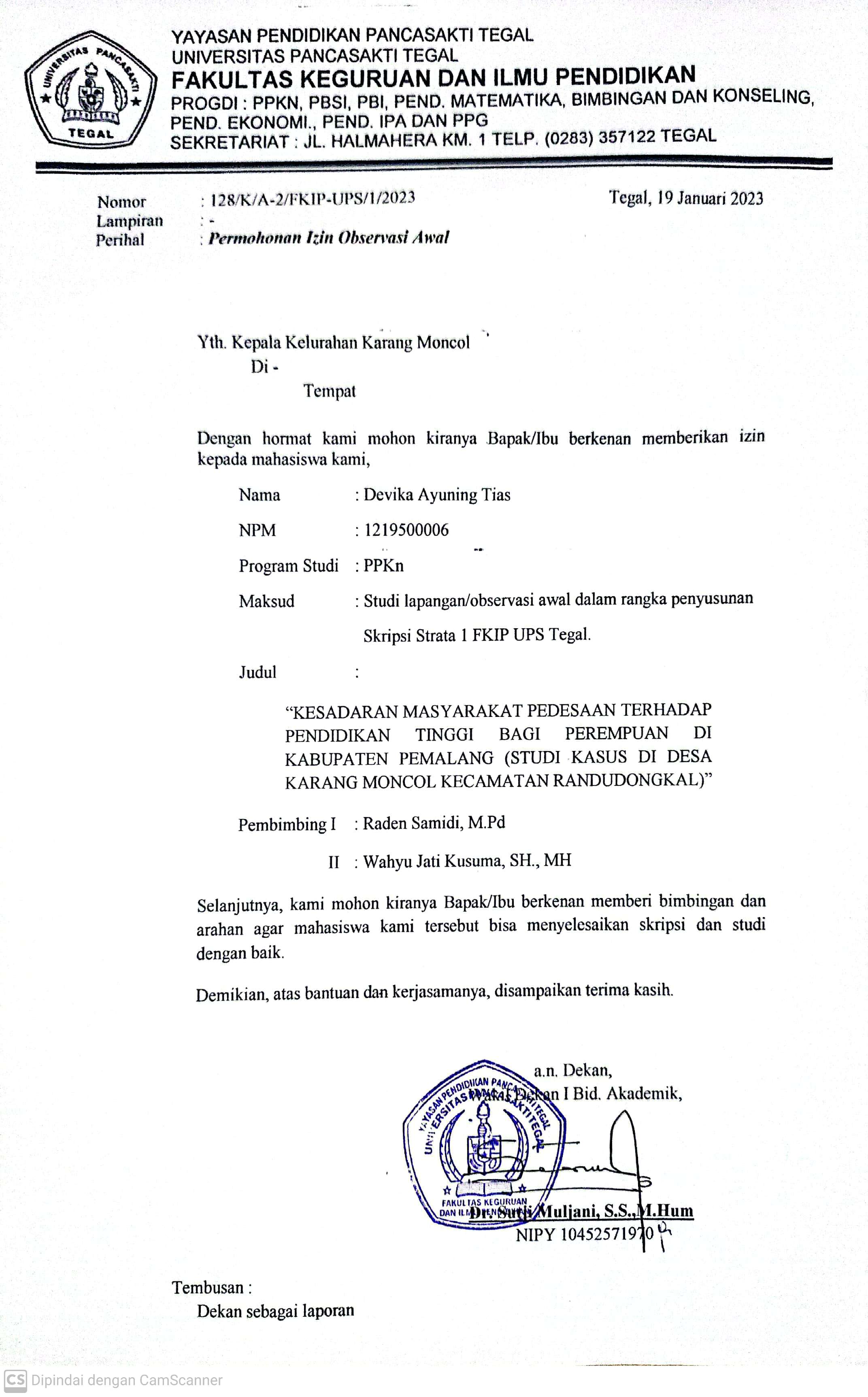 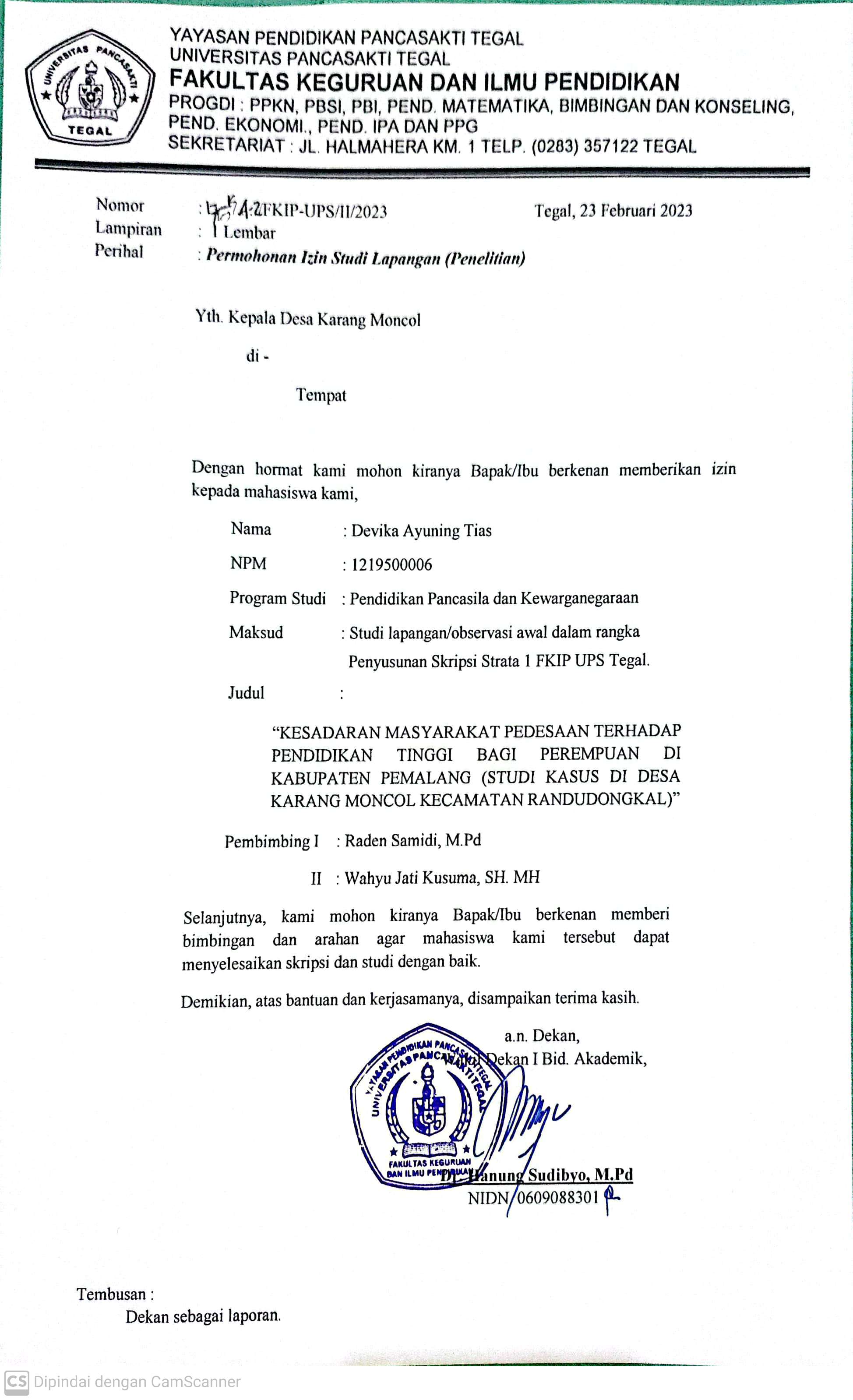 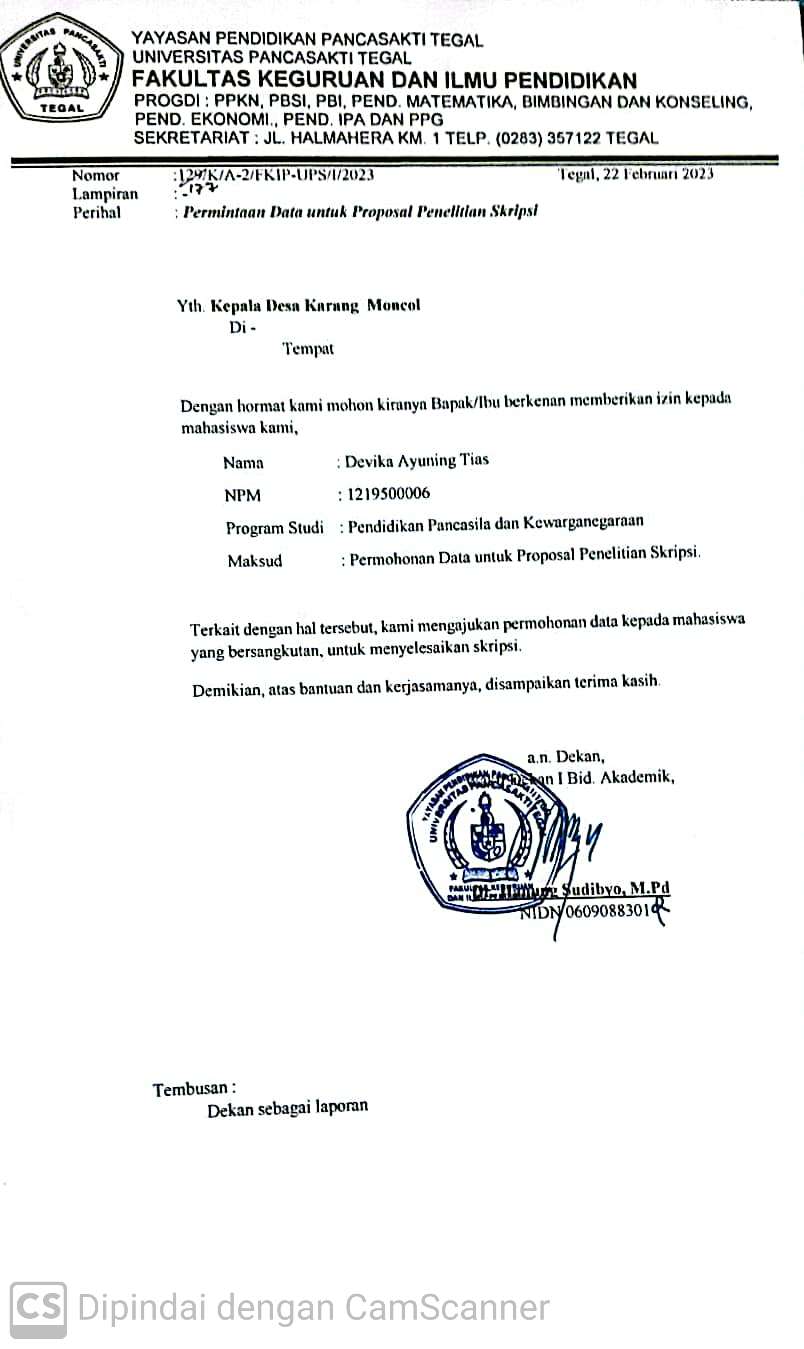 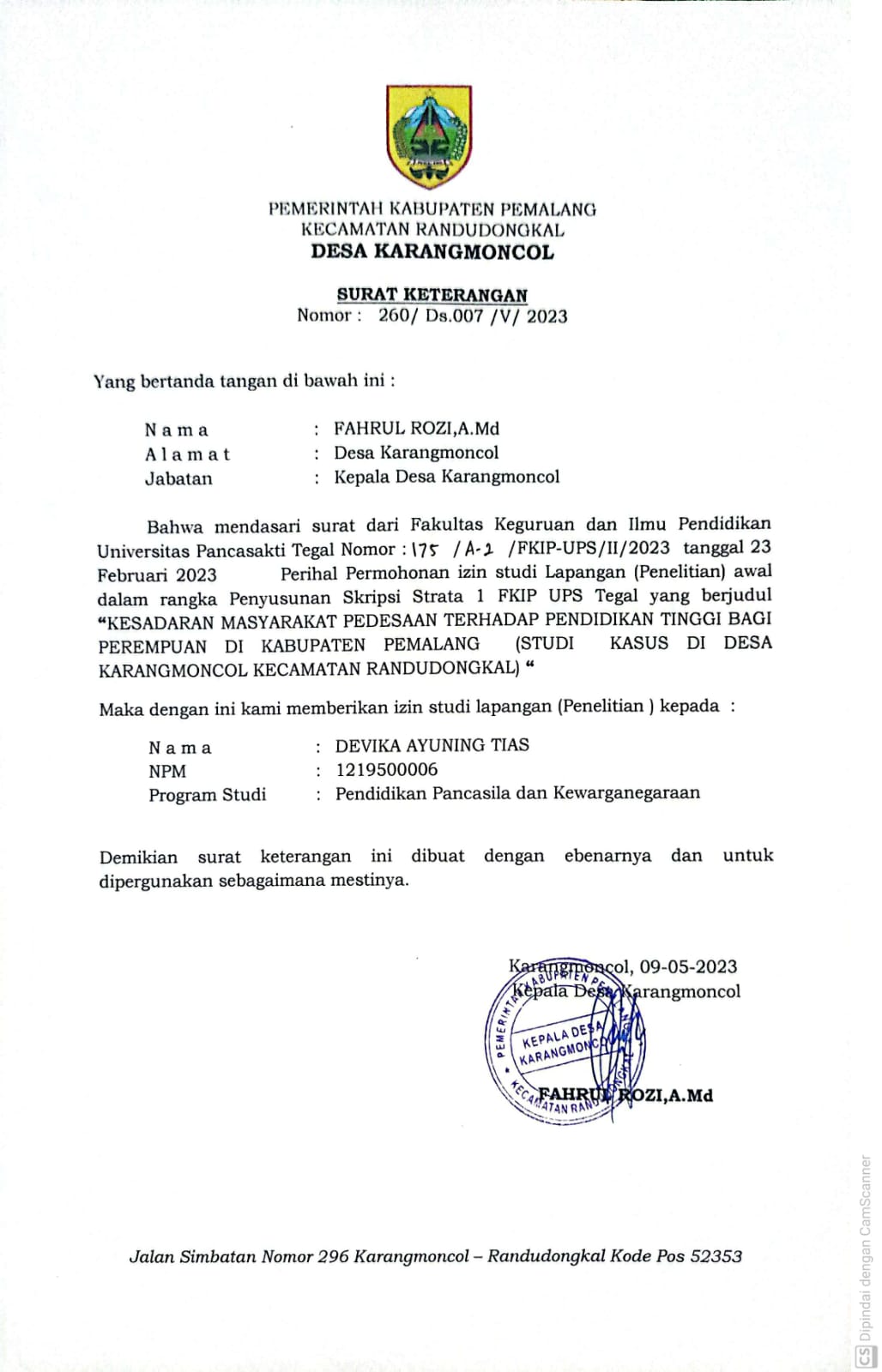 PEDOMAN OBSERVASIINSTRUMEN WAWANCARA KEPALA DESANarasumber 	:Hari/Tanggal	:Tempat	:Kode 	:Umur 	:INSTRUMEN WAWANCARA MASYARAKATNarasumber 	:Hari/Tanggal	:Tempat	:Kode 	:Umur 	:Pekerjaan 	:INSTRUMEN WAWANCARA PEREMPUANNarasumber 	:Hari/Tanggal	:Tempat	:Kode 	:Umur 	:Pekerjaan 	:PEDOMAN DOKUMENTASIDokumentasi yang akan dilakukan dalam penelitian ini berupa foto proses wawancara dengan informan dan dokumen penting untuk mengumpulkan data pendukung yang dapat memberikan gambaran tentang kesadaran masyarakat Desa Karangmoncol terhadap perempuan yang menempuh pendidikan tinggi.Keterangan:L 		: LengkapKL	: Kurang LengkapTL 	: Tidak LengkapPEDOMAN OBSERVASIINSTRUMEN WAWANCARA KEPALA DESANarasumber 	: Fahrul Rozi, A.MdHari/Tanggal	: Kamis, 30 Maret 2023Tempat	: RT08/RW03 Dukuh LorKode 	: i1Umur 	: 45thnJenis Kelamin	: Laki-lakiINSTRUMEN WAWANCARA MASYARAKATNarasumber 	: Rikhatun Hari/Tanggal	: Sabtu, 1 April 2023Tempat	: RT12/RW04 Dukuh Simbatan BaratKode 	: i2Umur 	: 48thnPekerjaan 	: PedagangJenis Kelamin	: Perempuan INSTRUMEN WAWANCARA MASYARAKATNarasumber 	: Tarisah Hari/Tanggal	: Minggu, 2 April 2023Tempat	: RT12/RW04 Dukuh Simbatan BaratKode 	: i3Umur 	: 44thnPekerjaan 	: PedagangJenis Kelamin	: Perempuan INSTRUMEN WAWANCARA MASYARAKATNarasumber 	: Siti RohanaHari/Tanggal	: Senin, 3 April 2023Tempat	: RT13/RW04 Dukuh Simbatan TengahKode 	: i4Umur 	: 48ThnPekerjaan 	: Ibu Rumah Tangga INSTRUMEN WAWANCARA MASYARAKATNarasumber 	: Suimah Hari/Tanggal	: Selasa, 4 April 2023Tempat	: RT03/RW01 KrajanKode 	: i5Umur 	: 55thnPekerjaan 	: PedagangJenis Kelamin	: Perempuan INSTRUMEN WAWANCARA MASYARAKATNarasumber 	: IstianahHari/Tanggal	: Rabu, 5 April 2023Tempat	: RT08/RW02 Dukuh BogoKode 	: i6Umur 	: 45thnPekerjaan 	: Ibu Rumah TanggaJenis Kelamin	: PerempuanINSTRUMEN WAWANCARA MASYARAKATNarasumber 	: PujiatunHari/Tanggal	: Kamis, 6 April 2023Tempat	: RT12/RW04 Dukuh Simbatan BaratKode 	: i7Umur 	: 35thnPekerjaan 	: PedagangJenis Kelamin	: Perempuan INSTRUMEN WAWANCARA PEREMPUANNarasumber 	: Isna SafitriHari/Tanggal	: Sabtu, 1 April 2023Tempat	: Rt.12/Rw.04 Dukuh Simbatan BaratKode 	: i8Pekerjaan 	: KaryawanUmur 	: 22thnINSTRUMEN WAWANCARA PEREMPUANNarasumber 	: Zella Asya HafizahHari/Tanggal	: Minggu, 2 April 2023Tempat	: Rt.12/Rw.04 Dukuh Simbatan BaratKode 	: i9Pekerjaan 	: PelajarUmur 	: 18thnINSTRUMEN WAWANCARA PEREMPUANNarasumber 	: Mona RisaHari/Tanggal	: Senin, 3 April 2023Tempat	: RT13/RW04 Dukuh Simbatan TengahKode 	: i10Pekerjaan 	: KaryawanUmur 	: 22thnINSTRUMEN WAWANCARA PEREMPUANNarasumber 	: FitrianaHari/Tanggal	: Selasa, 4 April 2023Tempat	: Rt.03/Rw.01 Dukuh Krajan Kode 	: i11Pekerjaan 	: KaryawanUmur 	: 20thnINSTRUMEN WAWANCARA PEREMPUANNarasumber 	: Khoerun Nisa ZulfahHari/Tanggal	: Rabu, 5 April 2023Tempat	: Rt.08/Rw.02 Dukuh BogoKode 	: i12Pekerjaan 	: Karyawan Umur 	: 20thnINSTRUMEN WAWANCARA PEREMPUANNarasumber 	: Milda Zahra FebrianiHari/Tanggal	: Kamis, 6 April 2023Tempat	: RT12/RW04 Dukuh Simbatan BaratKode 	: i13Pekerjaan 	: PelajarUmur	: 16thnPEDOMAN DOKUMENTASIDokumentasi yang akan dilakukan dalam penelitian ini berupa foto proses wawancara dengan informan dan dokumen penting untuk mengumpulkan data pendukung yang dapat memberikan gambaran tentang kesadaran masyarakat Desa Karangmoncol terhadap perempuan yang menempuh pendidikan tinggi.Keterangan:	L 	: LengkapKL	: Kurang LengkapTL 	: Tidak LengkapTRIANGULASI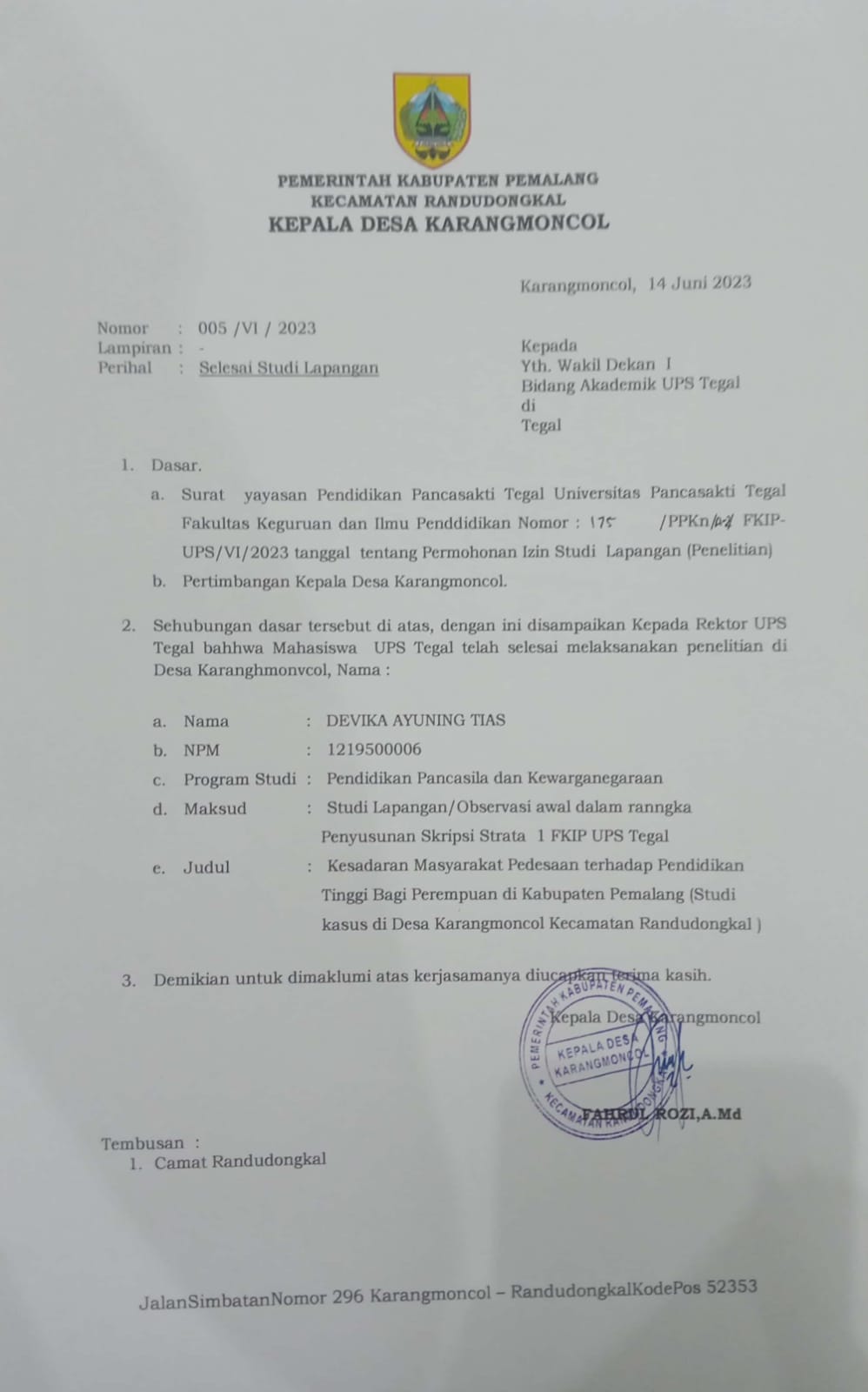 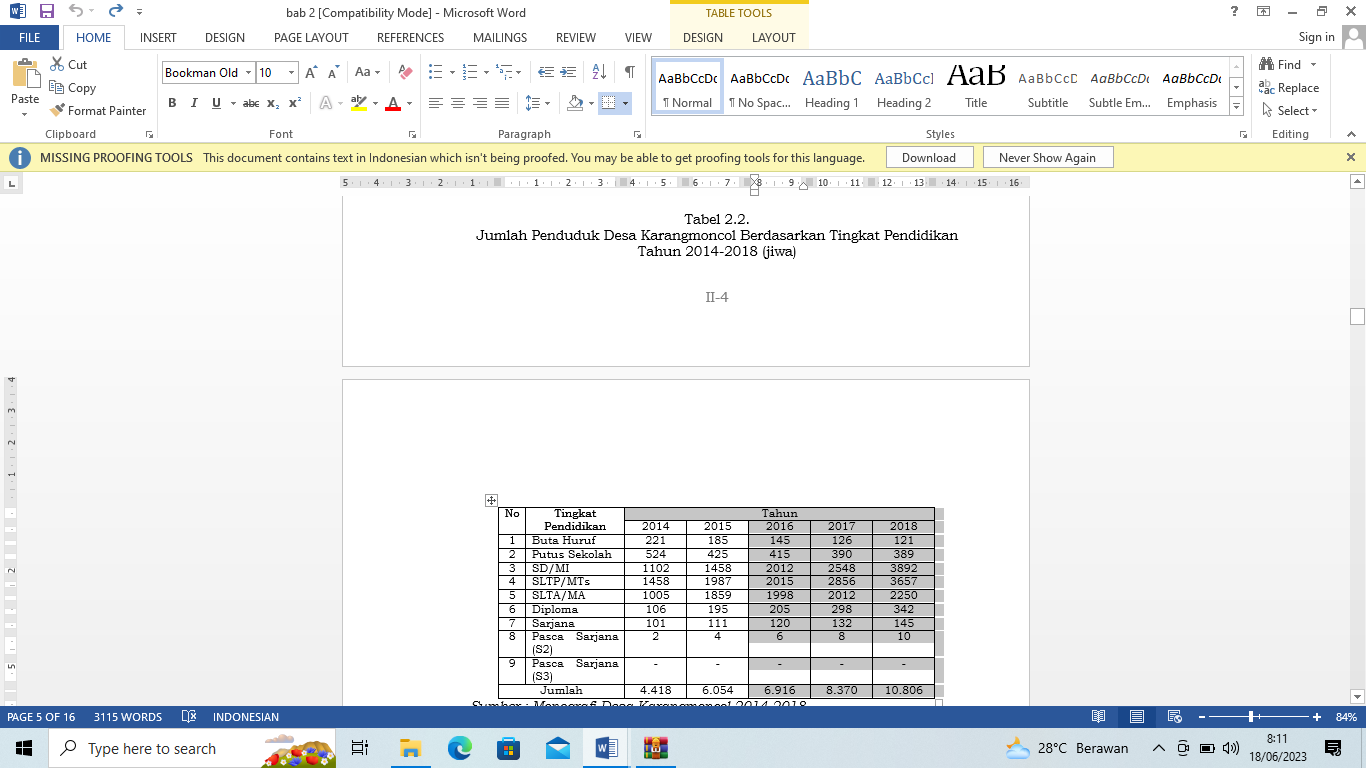 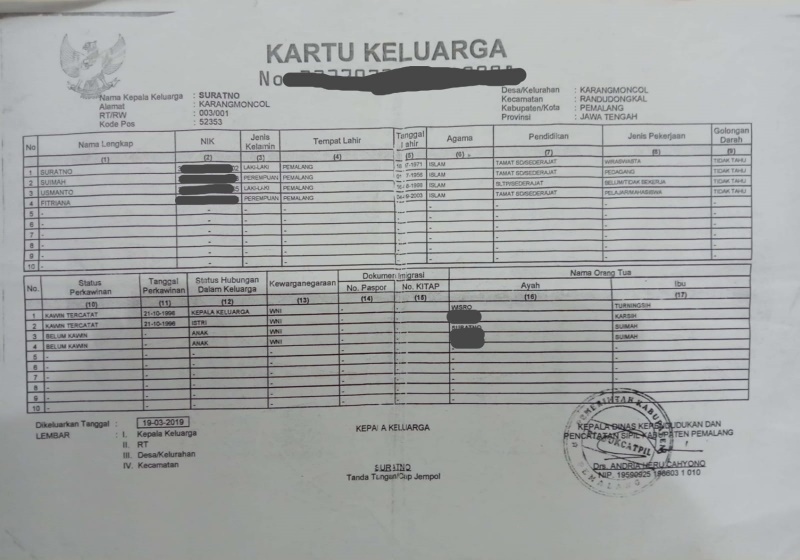 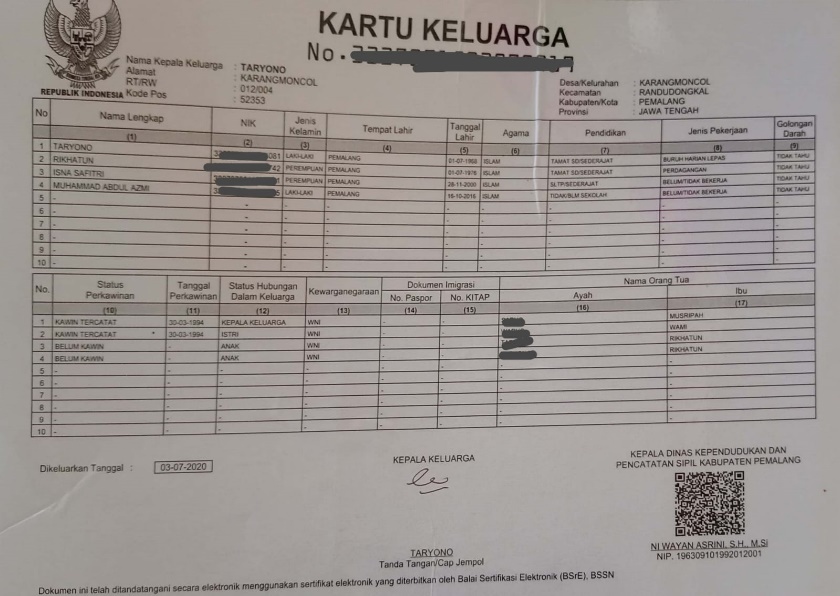 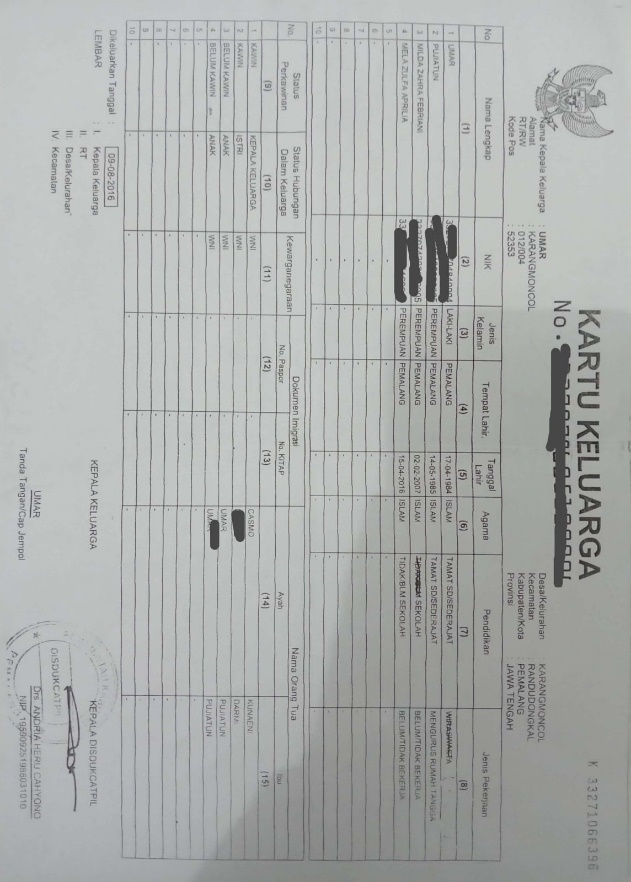 Dokumentasi dokumen pendidikan masyarakat dan perempuan di Desa Karangmoncol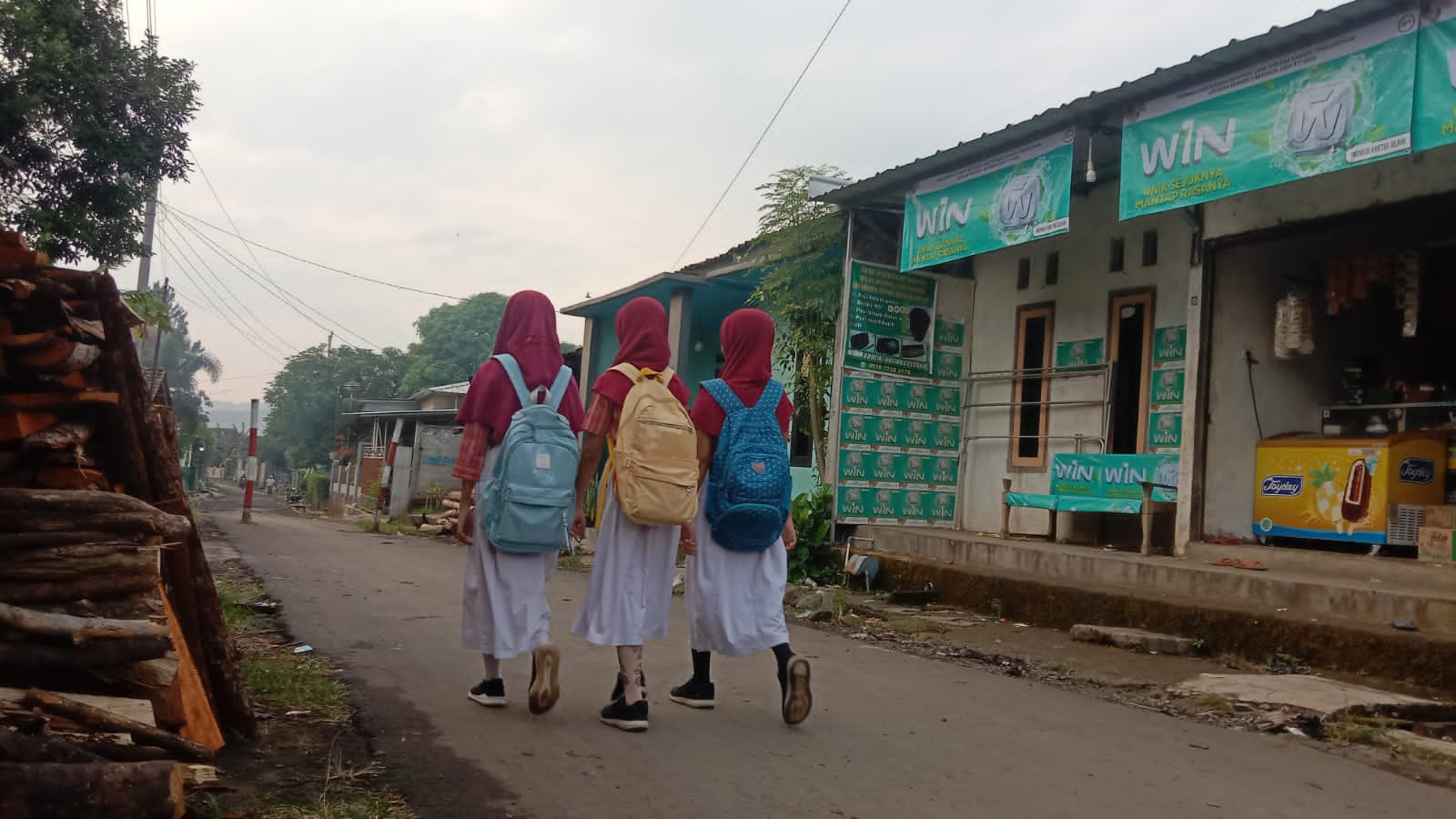 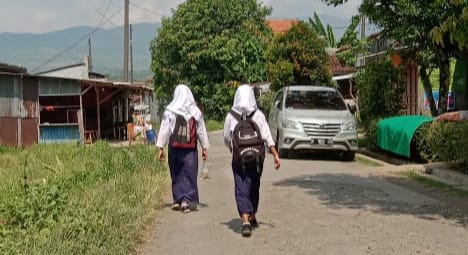 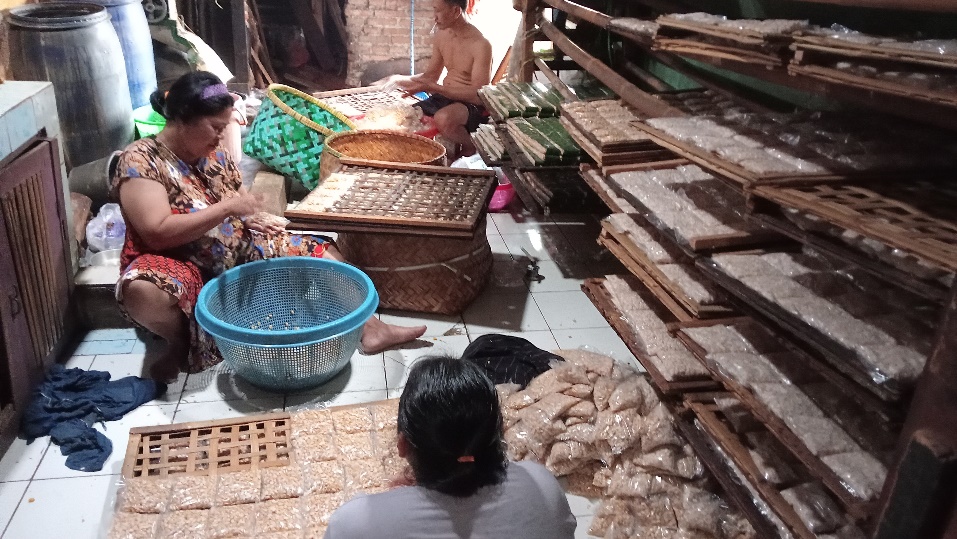 Dokumentasi dokumen pekerjaan masyarakat Desa Karangmoncol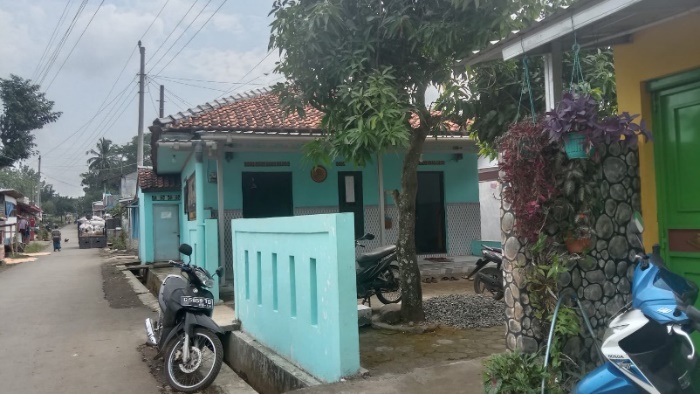 Dokumentasi foto tempat ibadah di desa karangmoncol 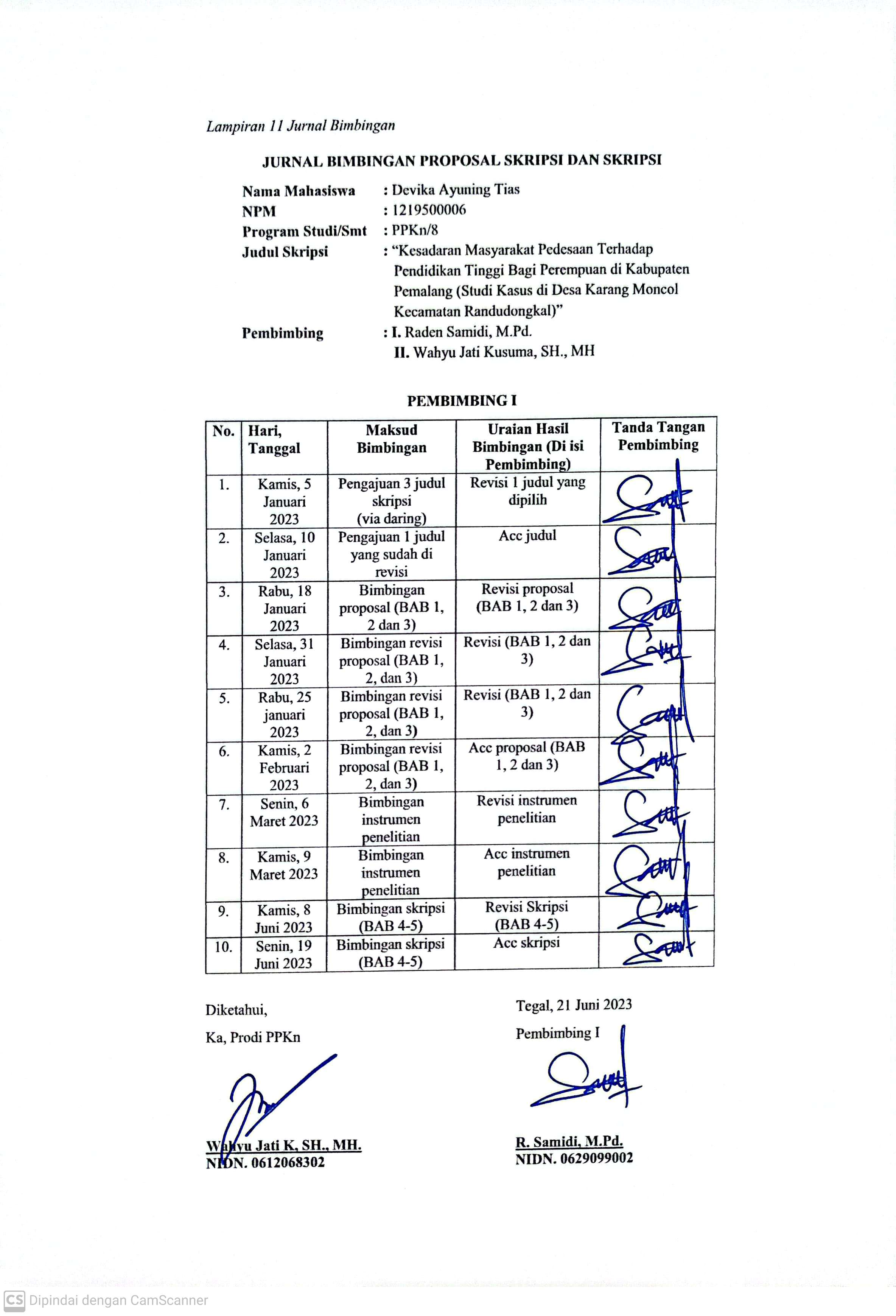 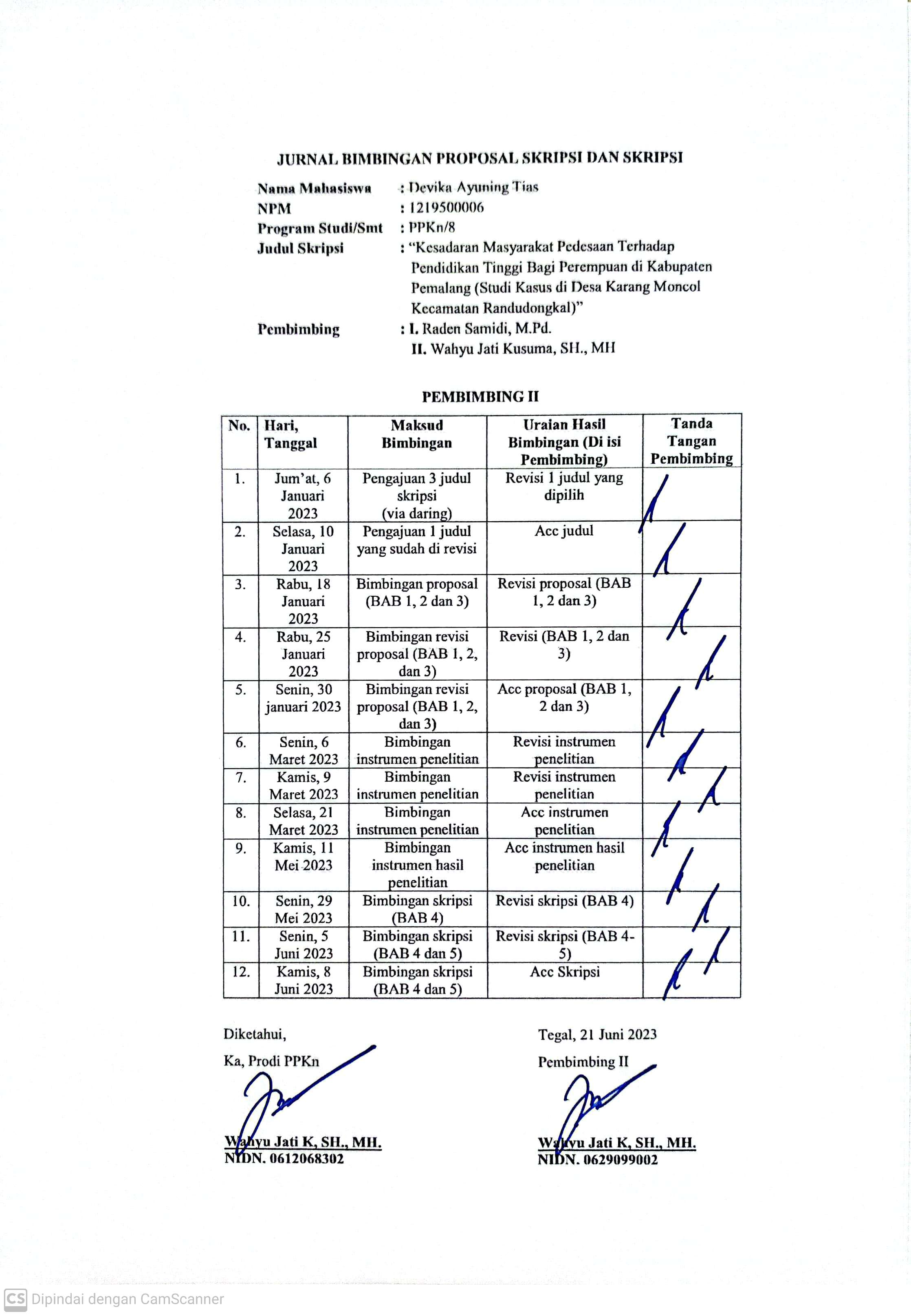 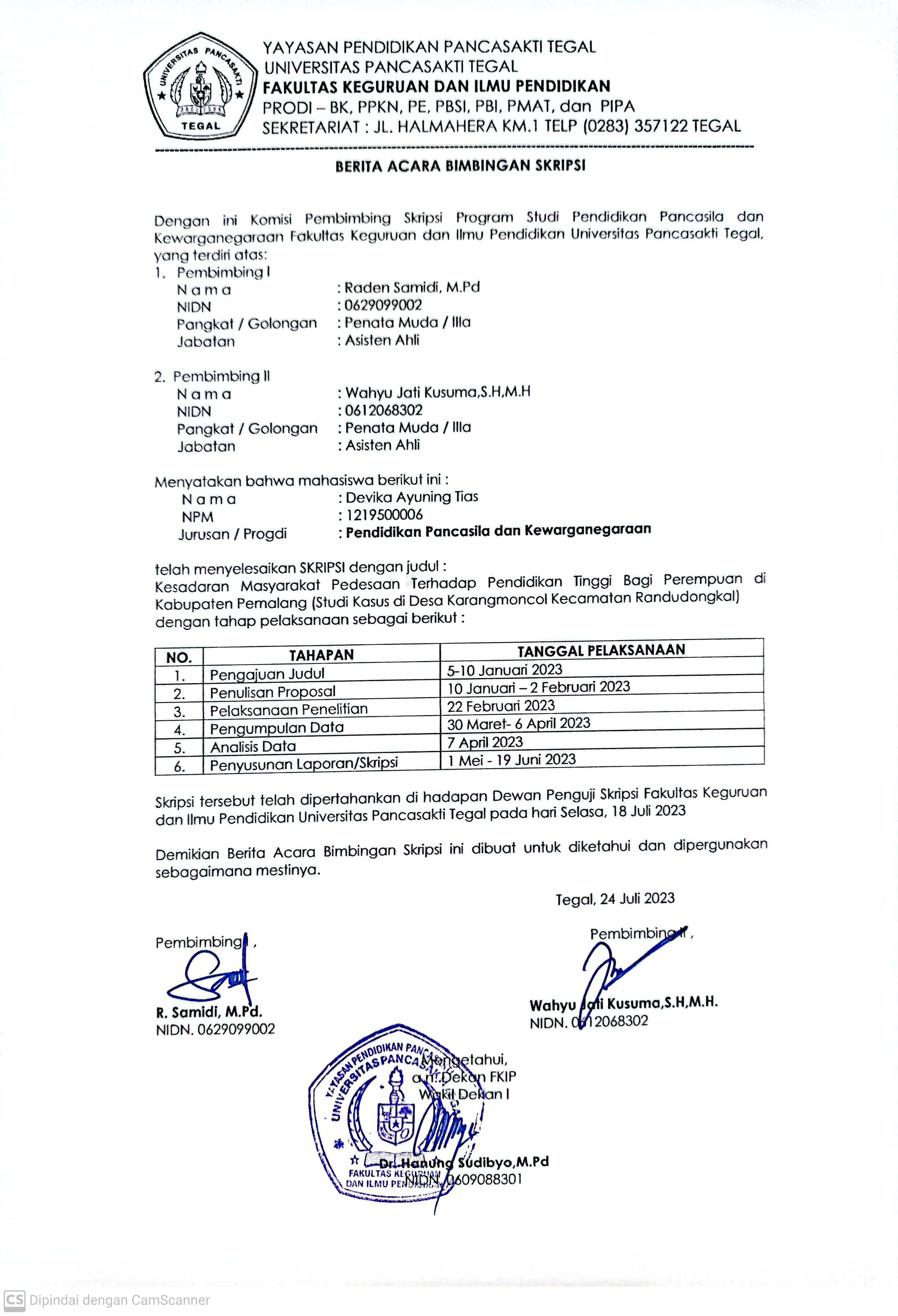 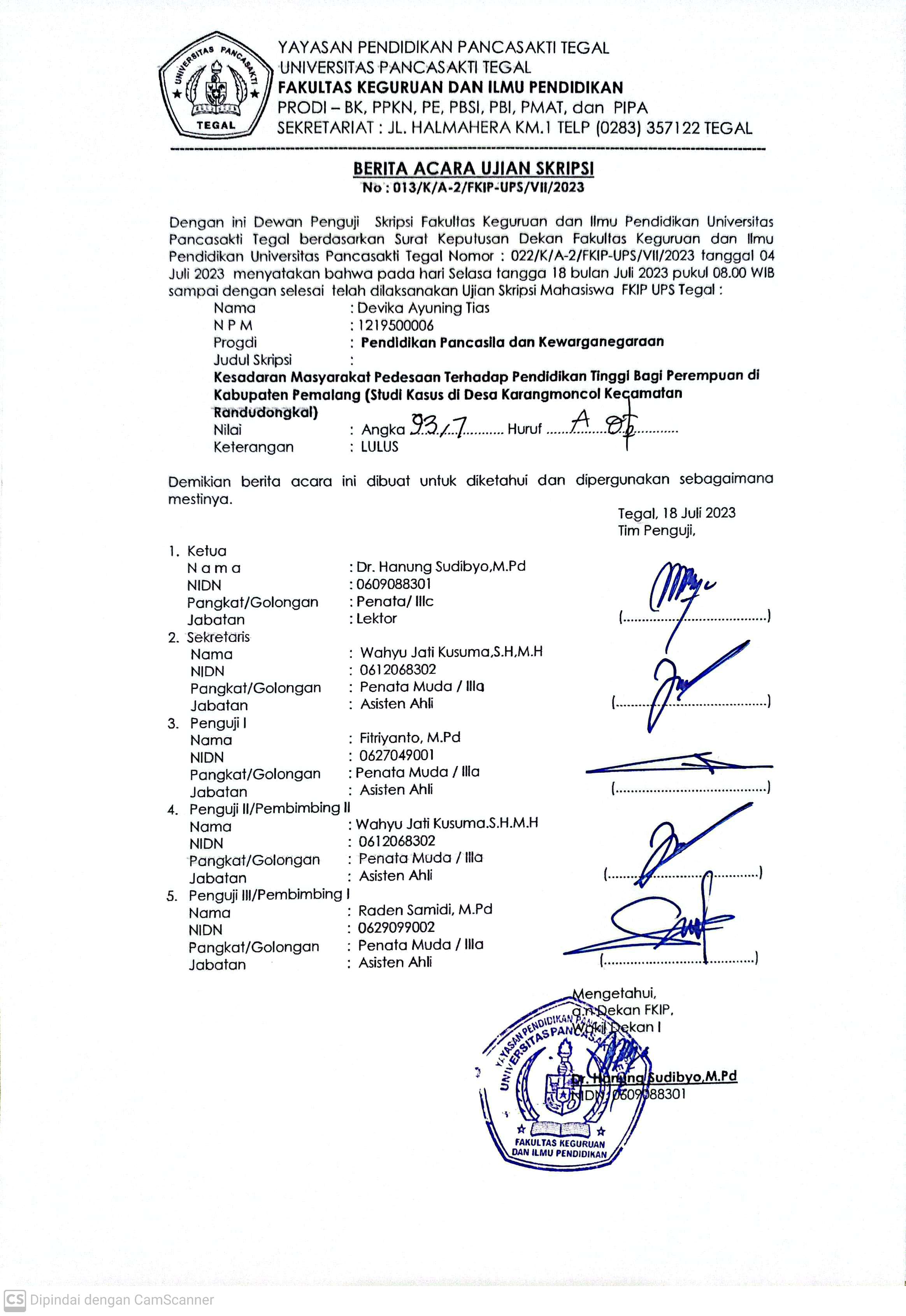 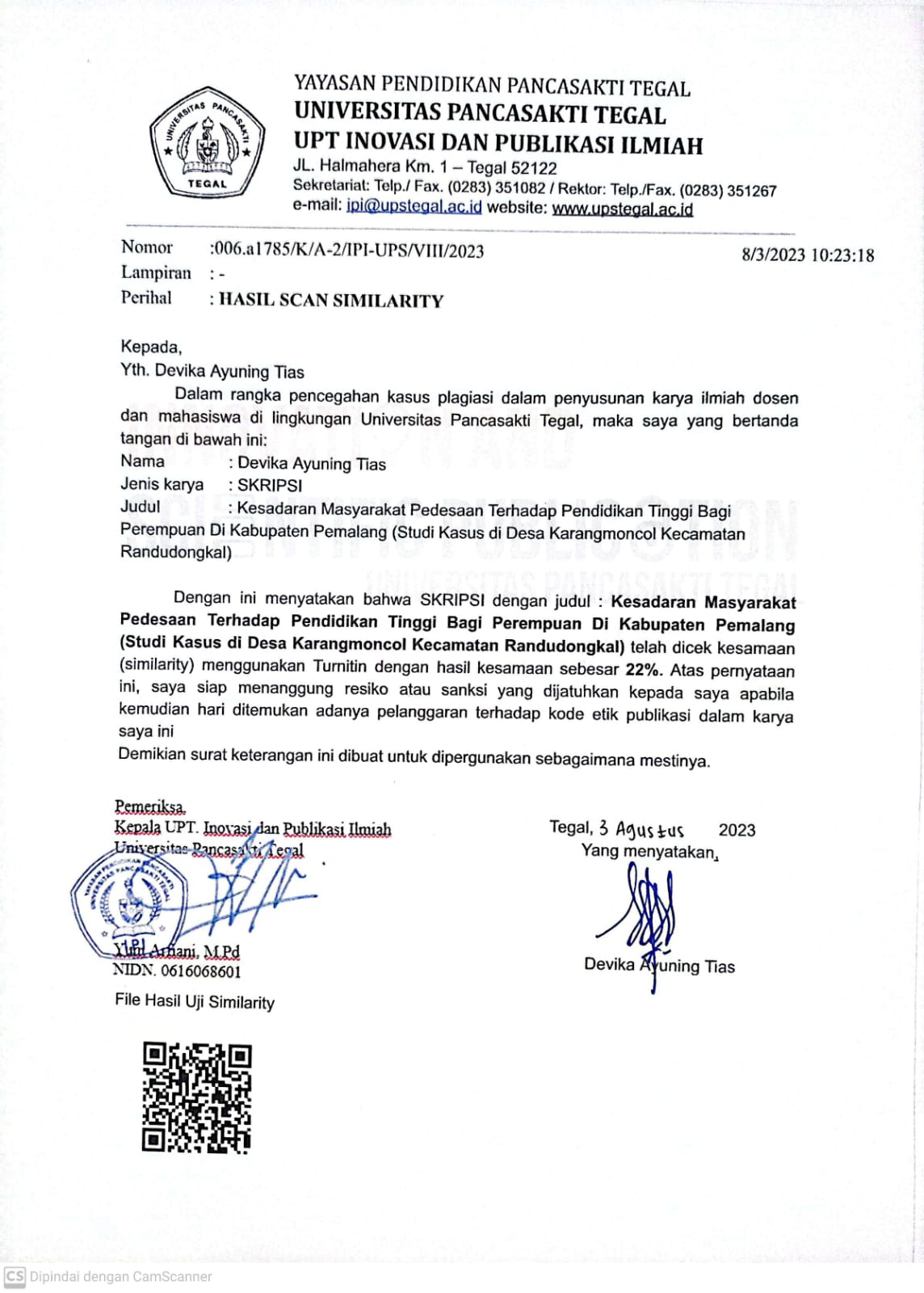 No.VariabelIndikatorItem ObservasiCatatan LapanganKet1. Pendidikan tinggi bagi perempuanPengertian pendidikan Lembaga pendidikan yang ada di desa Karangmoncol1. Pendidikan tinggi bagi perempuan Jenis PendidikanPerempuan yang tamatan SD1. Pendidikan tinggi bagi perempuanTujuan pendidikanPerempuan yang menempuh pendidikan SMP1. Pendidikan tinggi bagi perempuanDefinisi pendidikan tinggiPerempuan yang tamatan SMA/SMK/MA1. Pendidikan tinggi bagi perempuanHak perempuan dalam pendidikan tinggiPerempuan yang menempuh pendidikan tinggi2.Kesadaran masyarakat pedesaanKarakteristik masyarakat desaMasyarakat desa karangmoncol yang memiliki pekerjaan tetap (Guru, PNS, Bidan,TNI/Polri)2.Kesadaran masyarakat pedesaanKarakteristik masyarakat desaMasyarakat desa karangmoncol yang memiliki pekerjaan tidak tetap (pedagang, buruh, petani, tukang)Lembaga kemasyarakatan desa karangmoncol (karang taruna, posyandu, pengajian dll)Status sosial ekonomi masyarakat desa karangmoncol2. Kesadaran masyarakatPendidikan orang tua2. Kesadaran masyarakatPendidikan anak2. Kesadaran masyarakatStatus agama yang di anut masyarakat desa karangmoncolNo.VariabelIndikatorPertanyaan1.Pendidikan tinggi  bagi perempuanPengertian pendidikan Apa pandangan bapak tentang pendidikan?Seberapa penting pendidikan menurut bapak?Bagaimana tingkat pendidikan masyarakat desa karangmoncol?Apakah masyarakat desa karangmoncol memahami pentingnya pendidikan?1.Pendidikan tinggi  bagi perempuanJenis PendidikanApa jenjang pendidikan terakhir yang bapak tempuh?Menurut bapak jenjang pendidikan apa saja yang masyarakat karangmoncol tempuh?Jenis dan lembaga pendidikan apa saja yang ada di desa karangmoncol?Jenjang pendidikan terakhir yang paling banyak di tempuh oleh masyarakat desa karangmoncol?1.Pendidikan tinggi  bagi perempuanTujuan Pendidikan Menurut bapak tujuan pendidikan itu untuk apa?Apakah bapak mengetahui tujuan orang tua menyekolahkan anak?1.Pendidikan tinggi  bagi perempuanDefinisi Pendidikan TinggiApa pandangan bapak tentang pendidikan tinggi?Menurut bapak tujuan pendidikan tinggi untuk apa?Apakah masyarakat desa karangmoncol memahami pentingnya pendidikan tinggi?1.Pendidikan tinggi  bagi perempuanHak Perempuan dalam Pendidikan TinggiMenurut bapak, seberapa penting pendidikan tinggi bagi perempuan?Bagaimana pandangan bapak tentang perempuan yang menempuh pendidikan tinggi?2.Kesadaran Masyarakat PedesaanKarakteristik Masyarakat DesaMenurut bapak desa karangmoncol itu seperti apa?Apa mata pencaharian masyarakat desa karangmoncol?Apakah ada adat istiadat yang berlaku di desa karangmoncol?Apakah desa karangmoncol memiliki ciri khas tersendiri yang berbeda dengan desa lain?2.Kesadaran Masyarakat PedesaanKesadaran MasyarakatBagaimana tingkat perekonomian masyarakat desa karangmoncol?Bagaimana pandangan bapak terhadap perempuan yang tidak menempuh pendidikan tinggi?Faktor apa saja yang membuat perempuan di desa karangmoncol tidak menempuh pendidikan tinggi?Upaya apa yang dilakukan untuk menumbuhkan minat perempuan di desa karangmoncol terhadap pendidikan tinggi?Apakah ada dana bantuan dari pemerintah terkait dengan pendidikan di desa karangmoncol?Menurut bapak bagaimana pandangan masyarakat terhadap perempuan yang menempuh pendidikan tinggi? Agama yang dianut masyarakat desa Karangmoncol?No.VariabelIndikatorPertanyaan1.Pendidikan tinggi  bagi perempuanPengertian pendidikan Bagaimana pandangan anda tentang pendidikan?Menurut anda, pentingkah pendidikan?Mengapa pendidikan dikatakan penting atau kurang penting?1.Pendidikan tinggi  bagi perempuanJenis PendidikanApa jenjang pendidikan terakhir yang anda tempuh?Menurut anda, apa pendidikan terakhir yang kebanyakan masyarakat desa karangmoncol tempuh?Apakah anda memberikan pendidikan kepada anak diluar pendidikan formal?1.Pendidikan tinggi  bagi perempuanTujuan Pendidikan Menurut anda tujuan pendidikan itu untuk apa?Apa tujuan anda menyekolahkan anak?Apa yang dilakukan jika anak anda tidak tercapai tujuan pendidikannya?1.Pendidikan tinggi  bagi perempuanDefinisi  Pendidikan TinggiApa yang anda ketahui tentang pendidikan tinggi?Menurut anda, pentingkah melanjutkan pendidikan ke perguruan tinggi?Mengapa pendidikan tinggi dikatakan penting atau tidak penting?1.Pendidikan tinggi  bagi perempuanHak Perempuan dalam Pendidikan TinggiMenurut anda, apakah pendidikan tinggi bagi perempuan itu penting?Menurut anda, apakah suatu keharusan perempuan melanjutkan ke perguruan tinggi?Apakah pendidikan tinggi diperuntukan hanya untuk laki-laki?2.Kesadaran Masyarakat PedesaanKarakteristik Masyarakat desaApakah ada dana bantuan dari pemerintah terkait dengan pendidikan?Apakah mata pencaharian anda?Apakah dari penghasilan yang anda peroleh dari sumber mata pencaharian apakah mencukupi kebutuhan pokok anda?Seperti apakah lingkungan desa karangmoncol?2.Kesadaran Masyarakat PedesaanKesadaran MasyarakatApa pandangan anda tentang perempuan yang menempuh pendidikan tinggi?Faktor apa saja yang menjadi penghalang perempuan di desa karangmoncol tidak melanjutkan ke pendidikan tinggi?Bagaimana pendapat anda tentang perempuan yang tidak menempuh pendidikan tinggi?Adakah keinginan anda untuk anak melanjutkan pendidikan ke perguruan tinggi?Apakah anda memberikan dukungan kepada anak untuk melanjutkan ke perguruan tinggi?No.VariabelIndikatorPertanyaan1.Pendidikan tinggi  bagi perempuanPengertian pendidikan Apa yang anda ketahui tentang pendidikan?Seberapa penting pendidikan menurut anda?Mengapa pendidikan dikatakan penting atau tidak penting?1.Pendidikan tinggi  bagi perempuanJenis PendidikanApa jenjang pendidikan terakhir yang anda tempuh?Apa jenjang pendidikan terakhir yang kebanyakan masyarakat desa karangmoncol tempuh?Apakah anda menempuh pendidikan di luar pendidikan formal?1.Pendidikan tinggi  bagi perempuanTujuan Pendidikan Apa yang anda ketahui tentang tujuan pendidikan?Apa tujuan anda menempuh pendidikan?1.Pendidikan tinggi  bagi perempuanDefinisi Pendidikan TinggiApa yang anda ketahui tentang pendidikan tinggi?Apakah menurut anda pendidikan tinggi itu penting?Apakah anda mengetahui tujuan seseorang menempuh pendidikan tinggi?1.Pendidikan tinggi  bagi perempuanHak Perempuan dalam Pendidikan TinggiApakah pendidikan tinggi itu penting untuk perempuan?Mengapa pendidikan tinggi di katakan penting atau tidak penting? Apakah suatu keharusan perempuan menempuh pendidikan tinggi?Menurut anda apakah pendidikan tinggi hanya di peruntukan untuk laki-laki?Adakah keinginan untuk melanjutkan ke perguruan tinggi?Apakah anda memiliki minat untuk melanjutkan ke perguruan tinggi? 2.Kesadaran Masyarakat PedesaanKarakteristik Masyarakat PedesaanApakah  mata pencaharian masyarakat desa karangmoncol?Menurut anda, Seperti apakah lingkungan desa karangmoncol?2.Kesadaran Masyarakat PedesaanKesadaran MasyarakatBagaimana pandangan masyarakat terhadap perempuan yang menempuh pendidikan tinggi?Faktor apa yang menjadi penghalang perempuan di desa karangmoncol tidak melanjutkan ke perguruan tinggi?Apakah orang tua anda memberikan dukungan untuk melanjutkan ke perguruan tinggi?Menurut anda Apakah masyarakat memahami pentingnya pendidikan tinggi?No.Item DokumentasiPenilaian DokumentasiPenilaian DokumentasiPenilaian DokumentasiPenilaian DokumentasiNo.Item DokumentasiAdaAdaAdaTidak AdaNo.Item DokumentasiLKLTLProfil Desa KarangmoncolDemografi Desa KarangmoncolDemografi Pendidikan Masyarakat Desa Karangmoncol Struktur Pemerintahan Desa KarangmoncolFoto-foto yang diperoleh dari hasil penelitianNo.VariabelIndikatorItem ObservasiCatatan LapanganKet1. Pendidikan tinggi bagi perempuanPengertian pendidikan Lembaga pendidikan yang ada di desa KarangmoncolObservasi pertama dilakukan pada Kamis, 19 Januari 2023 dengan mendatangi kantor balai Desa Karangmoncol dengan mendapat hasil terdapat lembaga pendidikan PAUD, TK, SD/MI di Desa Karangmoncol. 1. Pendidikan tinggi bagi perempuan Jenis PendidikanPerempuan yang tamatan SDObservasi kedua dilakukan pada Jum’at 20 Januari 2023 dengan mendapat hasil perempuan di Desa Karangmoncol banyak yang menempuh pendidikan di bangku SD.1. Pendidikan tinggi bagi perempuanTujuan pendidikanPerempuan yang menempuh pendidikan SMPPerempuan yang menempuh pendidikan di bangku SMP di Desa Karangmoncol baik dikarenakan banyak yang menempuh pendidikan di jenjang tersebut.1. Pendidikan tinggi bagi perempuanDefinisi pendidikan tinggiPerempuan yang tamatan SMA/SMK/MADi Desa Karangmoncol banyak yang menempuh pendidikan di bangku SMA karena didunia pekerjaan minimal harus memiliki ijazah tamat SMA. 1. Pendidikan tinggi bagi perempuanHak perempuan dalam pendidikan tinggiPerempuan yang menempuh pendidikan tinggiDi Desa Karangmoncol peneliti melihat sedikit perempuan yang menempuh pendidikan di perguruan tinggi.2.Kesadaran masyarakat pedesaanKarakteristik masyarakat desaMasyarakat desa karangmoncol yang memiliki pekerjaan tetap (Guru, PNS, Bidan,TNI/Polri)Observasi yang ketiga pada Sabtu, 21 Januari 2023 peneliti mengobservasi untuk pekerjaan masyarakatnya sedikit yang memiliki pekerjaan tetap.2.Kesadaran masyarakat pedesaanKarakteristik masyarakat desaMasyarakat desa karangmoncol yang memiliki pekerjaan tidak tetap (pedagang, buruh, petani, tukang)Peneliti mengobservasi mata pencaharian kebayakan masyarakat Desa Karangmoncol adalah sebagai pedagang dan buruh.2.Kesadaran masyarakat pedesaanKarakteristik masyarakat desaLembaga kemasyarakatan desa karangmoncol (karang taruna, posyandu, pengajian dll)Obeervasi yang keempat dilakukan pada Minggu 22 Januari 2023 mengenai lembaga kemasyarakatan yang ada di Desa Karangmoncol seperti karang taruna, posyandu, PKK, pengajian dan kegiatan lainnya seperti desa yang lain.2.Kesadaran masyarakat pedesaanKarakteristik masyarakat desaStatus sosial ekonomi masyarakat desa karangmoncolStatus sosial ekonomi di Desa Karangmoncol tergolong kurang baik karena melihat dari mata pencaharian kebanyakan masyarakatnya. 2.Kesadaran masyarakat pedesaan2. Kesadaran masyarakatPendidikan orang tuaObservasi yang terakhir pada Senin, 23 Januari 2023 peneliti mengamati pendidikan masyarakat Desa Karangmoncol kurang baik karena pendidikan terskhir yang ditempuh cenderung hanya tamat SD. 2.Kesadaran masyarakat pedesaan2. Kesadaran masyarakatPendidikan anakUntuk pendidikan anak di Desa Karangmoncol cukup baik seiring dengan berkembangnya jaman banyak yang mulai menyadari pentingnya pendidikan oleh karena itu banyak anak yang tamatan SMA.2.Kesadaran masyarakat pedesaan2. Kesadaran masyarakatStatus agama yang di anut masyarakat desa karangmoncolObservasi yang peneliti lakukan selanjutnya tentang status agama yang dianut oleh masyarakat Desa Karangmoncol mayoritas memeluk agama islam dengan tersedianya tempat beribadah mushola dan masjid yang ada di desa, hanya saja ada perbedaan ormas yang diikuti masyarakatnya yaitu NU dan Muhammadiyah. No.VariabelIndikatorPertanyaanJawaban1.Pendidikan tinggi  bagi perempuanPengertian pendidikan Apa pandangan bapak tentang pendidikan?Pendidikan adalah modal untuk kita hidup karena di jaman sekarang itu sangat penting apalagi kita tahu mulai penetapan wajib belajar 9 tahun ini tentunya pemerintah sangat mementingkan pendidikan kaitannya untuk merubah pola hidup masyarakat karena pendidikan merupakan salah satu tujuan dalam mencerdaskan kehidupan bangsa.1.Pendidikan tinggi  bagi perempuanPengertian pendidikan Seberapa penting pendidikan menurut bapak?Sangat sangat penting karena pendidikan ini bagian dari program pemerintah minimal masyarakat memiliki pendidikan dasar,1.Pendidikan tinggi  bagi perempuanPengertian pendidikan Bagaimana tingkat pendidikan masyarakat desa karangmoncol?Tingkat pendidikan di desa karangmoncol seiring berjalannya waktu itu juga semakin bagus nyatanya di hampir setiap rt mungkin sudah banyak di temukan sarjana.1.Pendidikan tinggi  bagi perempuanPengertian pendidikan Apakah masyarakat desa karangmoncol memahami pentingnya pendidikan?Kalau cerita tentang memahami pasti mereka memahami karena pada kenyataannya hampir setiap orang tua di desa karangmoncol tetap mengutamakan pendidikan1.Pendidikan tinggi  bagi perempuanJenis PendidikanApa jenjang pendidikan terakhir yang bapak tempuh?D3,1.Pendidikan tinggi  bagi perempuanJenis PendidikanMenurut bapak jenjang pendidikan apa saja yang masyarakat karangmoncol tempuh?Secara umum  tingkat SMA tapi mulai tahun ini juga banyak anak-anak yang kuliah1.Pendidikan tinggi  bagi perempuanJenis PendidikanJenis dan lembaga pendidikan apa saja yang ada di desa karangmoncol?PAUD, TK, SD, MI, Madrasah 1.Pendidikan tinggi  bagi perempuanJenis PendidikanJenjang pendidikan terakhir yang paling banyak di tempuh oleh masyarakat desa karangmoncol?SMA untuk tahun-tahun ini, walaupun masih ada yang putus sekolah.1.Pendidikan tinggi  bagi perempuanTujuan PendidikanMenurut bapak tujuan pendidikan itu untuk apa?Tujuan pendidikan yang pertama adalah paling utama menurut saja adalah merubah pola pikir seseorang, karena bisa di lihat seseorang yang memiliki pendidikan tinggi pola pikirnya akan luas walaupun kembali lagi ke manusia itu sendiri.1.Pendidikan tinggi  bagi perempuanTujuan PendidikanApakah bapak mengetahui tujuan orang tua menyekolahkan anak?Kalau secara umum tujuan orang tua menyekolahkan anak tentunya orang tua itu mengharapkan untuk kehidupan yang lebih baik karena jenjang pendidikan yang diharapkan orang tua itu anak ini bisa mendapatkan pekerjaan yang lebih baik.1.Pendidikan tinggi  bagi perempuanDefinisi Pendidikan TinggiApa pandangan bapak tentang pendidikan tinggi?Kalau menurut pandangan saya pendidikan tinggi sangat penting karena di jaman sekarang  kenyataannya yang dari desa ini yang paling banyak urbanisasi dari desa ke kota itu kalo di saring-saring itu kebanyakan masalah pendidikan itu juga yang mendasari kenapa pendidikan tinggi itu sangat penting karena kita masing-masing individu tidak tahu yang akan di hadapi ke depannya itu seperti apa tapi paling tidak di era sekarang pendidikan tinggi sangat penting 1.Pendidikan tinggi  bagi perempuanDefinisi Pendidikan TinggiMenurut bapak tujuan pendidikan tinggi untuk apa?Untuk masa depan dengan harapan mendapat pekerjaan yang lebih baik dan merubah pola pikir.1.Pendidikan tinggi  bagi perempuanDefinisi Pendidikan TinggiApakah masyarakat desa karangmoncol memahami pentingnya pendidikan tinggi?Kalau sekarang di desa karangmoncol ini sudah di samakan antara laki-laki dan perempuan kaitannya dengan pendidikan asal orang tuanya mampu bahkan yang tidak mampupun akan mengusahakan anaknya sekolah yang lebih tinggi 1.Pendidikan tinggi  bagi perempuanHak Perempuan dalam Pendidikan Tinggi Menurut bapak, seberapa penting pendidikan tinggi bagi perempuan?Pendidikan tinggi untuk perempuan sangat penting sudah di perjuangkan oleh raden ajeng kartini tentang emansipasi perempuan apalagi dijaman sekarang itu dianggap sama perihal pekerjaan itu di samakan antara laki-laki dan perempuan 1.Pendidikan tinggi  bagi perempuanHak Perempuan dalam Pendidikan Tinggi Bagaimana pandangan bapak tentang perempuan yang menempuh pendidikan tinggi?Kalau secara pribadi kepada perempuan yang berpendidikan tinggi sangat respect tentunya mereka di dalam pengelolaan keluargapun mereka akan lebih mengedepankan pendidikan anak, karena perempuan nantinya akan menjadi seorang ibu.2.Kesadaran Masyarakat PedesaanKarakteristik Masyarakat DesaMenurut bapak desa karangmoncol itu seperti apa?desa ini di tempatkan di geografis yang berdampingan dengan kecamatan randudongkal yang satu sisinya juga tentunya masyarakat kita pola pikirnya ataupun apa-apa yang dilakukan sudah mulai mengarah ke modernisasi 2.Kesadaran Masyarakat PedesaanKarakteristik Masyarakat DesaApa mata pencaharian masyarakat desa karangmoncol?Kalau mata pencaharian sekarang itu petani, pedagang, buruh, wiraswasta paling banyak yang berdampingan dengan pasar yang menjadi sentra bisnis 2.Kesadaran Masyarakat PedesaanKarakteristik Masyarakat DesaApakah ada adat istiadat yang berlaku di desa karangmoncol?adat istiadatnya sama dengan desa lain. 2.Kesadaran Masyarakat PedesaanKarakteristik Masyarakat DesaApakah desa karangmoncol memiliki ciri khas tersendiri yang berbeda dengan desa lain?Tidak ada.2.Kesadaran Masyarakat PedesaanKesadaran MasyarakatBagaimana tingkat perekonomian masyarakat desa karangmoncol?Secara pertumbuhan kalau kita melihat data basis kemiskinan itu juga sebenarnya paling banyak di tingkat kemiskinan tpi secara kenyataan itu juga posisi masyarakat sekarang mulai membaik melihat dari jumlah rumah yang tidak layak huni mulai sedikit. 2.Kesadaran Masyarakat PedesaanKesadaran MasyarakatBagaimana pandangan bapak terhadap perempuan yang tidak menempuh pendidikan tinggi?Mungkin belum di berikan kesempatan untuk melanjutkan pendidikan tinggi itu mungkin kaitannya dengan faktor ekonomi2.Kesadaran Masyarakat PedesaanKesadaran MasyarakatFaktor apa saja yang membuat perempuan di desa karangmoncol tidak menempuh pendidikan tinggi?Faktor yang dominan itu di masalah ekonomi, dan juga genderisasi karena seringkali orang tua mengedepankan pendidikan tinggi kepada yang anak laki-laki.karena pada pandangan orang tua anak laki-laki akan menjadi kepala keluarga 2.Kesadaran Masyarakat PedesaanKesadaran MasyarakatUpaya apa yang dilakukan untuk menumbuhkan minat perempuan di desa karangmoncol terhadap pendidikan tinggi?Lewat kegiatan karang taruna kita mencoba mengantisipasi dengan mengawali dengan anak-anak yang putus sekolah, Program unicef di kab. Pemalang desa karangmoncol salah satu yang ditunjuk, program ini melibatkan anak-anak perempuan harapannya memicu minat mereka untuk melanjutkan ke perguruan tinggi2.Kesadaran Masyarakat PedesaanKesadaran MasyarakatApakah ada dana bantuan dari pemerintah terkait dengan pendidikan di desa karangmoncol?Kalau bantuan pendidikan dari pemerintah ada itu pkh, Kip menerima secara pribadi 2.Kesadaran Masyarakat PedesaanKesadaran MasyarakatMenurut bapak bagaimana pandangan masyarakat terhadap perempuan yang menempuh pendidikan tinggi?Agama yang dianut masyarakat desa Karangmoncol?Pandangan masyarakat sekarang sudah berubah kalau dulu ketika perempuan yang pendidikan tinggi, apasi nanti perempuan akan di dapur, kasur, sumur tapi seiring berjalannya waktu ada perempuan yang berpendidikan tinggi kerjaanya mapan itu juga bisa merubah pandangan masyarakat, mereka berharap untuk anaknya melanjutkan ke perguruan tinggi. Mayoritas agama islam, dan untuk tempat ibadah hanya ada masjid dan mushola, hanya ada dua ormas NU dan muhammadiyah.No.VariabelIndikatorPertanyaanJawaban1.Pendidikan tinggi  bagi perempuanPengertian pendidikan Bagaimana pandangan anda tentang pendidikan?Pendidikan adalah tempat menuntut ilmu.1.Pendidikan tinggi  bagi perempuanPengertian pendidikan Menurut anda, pentingkah pendidikan?Penting 1.Pendidikan tinggi  bagi perempuanPengertian pendidikan Mengapa pendidikan di katakan penting atau kurang penting?Karena untuk masa depan 1.Pendidikan tinggi  bagi perempuanJenis pendidikanApa jenjang pendidikan terakhir yang anda tempuh?SD1.Pendidikan tinggi  bagi perempuanJenis pendidikanMenurut anda, apa pendidikan terakhir yang kebanyakan masyarakat desa karangmoncol tempuh?Kebanyakan SD 1.Pendidikan tinggi  bagi perempuanJenis pendidikanApakah anda memberikan pendidikan kepada anak diluar pendidikan formal?Memberikan yaitu pendidikan madrasah 1.Pendidikan tinggi  bagi perempuanTujuan pendidikanMenurut anda tujuan pendidikan itu untuk apa?Untuk mencapai masa depan1.Pendidikan tinggi  bagi perempuanTujuan pendidikanApa tujuan anda menyekolahkan anak?Untuk mencari pengalaman di bidang ilmu 1.Pendidikan tinggi  bagi perempuanTujuan pendidikanApa yang dilakukan jika anak anda tidak tercapai tujuan pendidikannya?Dengan mencari usaha 1.Pendidikan tinggi  bagi perempuanDefinisi pendidikan tinggiApa pandangan anda tentang pendidikan tinggi?Pendidikan tinggi itu kuliah 1.Pendidikan tinggi  bagi perempuanDefinisi pendidikan tinggiMenurut anda, pentingkah melanjutkan pendidikan ke perguruan tinggi?Penting bagi yang mempunyai biaya 1.Pendidikan tinggi  bagi perempuanDefinisi pendidikan tinggiMengapa pendidikan tinggi di katakan penting atau tidak penting?Bagi yang punya biaya penting bagi yang tidak punya biaya tidak penting1.Pendidikan tinggi  bagi perempuanHak Perempuan dalam Pendidikan TinggiMenurut anda apakah pendidikan tinggi bagi perempuan itu penting?Tidak penting, karena membuang-buang waktu dan biaya1.Pendidikan tinggi  bagi perempuanHak Perempuan dalam Pendidikan TinggiMenurut anda apakah suatu keharusan perempuan melanjutkan ke perguruan tinggi?Tidak harus 1.Pendidikan tinggi  bagi perempuanHak Perempuan dalam Pendidikan TinggiApakah pendidikan tinggi hanya di peruntukan untuk laki-laki?Iyaa, karena laki-laki nantinya akan menjadi tulang punggung keluarga 2.Kesadaran Masyarakat PedesaanKarakteristik Masyarakat DesaMenurut anda seperti apakah lingkungan desa karangmoncol?Sama seperti desa pada umumnya. 2.Kesadaran Masyarakat PedesaanKarakteristik Masyarakat DesaApakah mata pencaharian anda?Pedagang 2.Kesadaran Masyarakat PedesaanKarakteristik Masyarakat DesaApakah ada bantuan dana dari pemerintah terkait dengan pendidikan?Ada, Namun tidak semua mendapat 2.Kesadaran Masyarakat PedesaanKarakteristik Masyarakat DesaApakah dari pengahasilan anda apakah mencukupi kebutuhan pokok anda?Mencukupi 2.Kesadaran Masyarakat PedesaanKesadaran MasyarakatAdakah keinginan anda untuk anak melanjutkan ke perguruan tinggi?Tidak ada2.Kesadaran Masyarakat PedesaanKesadaran MasyarakatApakah anda memberikan dukungan kepada anak untuk melanjutkan ke perguruan tinggi?Tidak mendukung 2.Kesadaran Masyarakat PedesaanKesadaran MasyarakatFaktor apa yang menjadi penghalang perempuan di desa karangmoncol tidak melajutkan ke perguruan tinggi?Biaya / ekonomi 2.Kesadaran Masyarakat PedesaanKesadaran MasyarakatApa pandangan anda tentang perempuan yang menempuh pendidikan tinggi?Pendidikan tinggi untuk perempuan buang-buang waktu dan buang-buang uang lebih baik uangnya untuk membuka usaha sendiri untuk masa depan2.Kesadaran Masyarakat PedesaanKesadaran MasyarakatApa pandangan anda tentang perempuan yang tidak menempuh pendidikan tinggi?Sudah kodratnya perempuan akan menjadi ibu rumah tangga jadi tidak perlu melanjutkan ke perguruan tinggi No.VariabelIndikatorPertanyaanJawaban1.Pendidikan tinggi  bagi perempuanPengertian pendidikan Bagaimana pandangan anda tentang pendidikan?Pendidikan adalah sekolah tempat untuk menuntut ilmu1.Pendidikan tinggi  bagi perempuanPengertian pendidikan Menurut anda, pentingkah pendidikan?Sangat penting1.Pendidikan tinggi  bagi perempuanPengertian pendidikan Mengapa pendidikan di katakan penting atau kurang penting?Karena untuk masa depan 1.Pendidikan tinggi  bagi perempuanJenis pendidikanApa jenjang pendidikan terakhir yang anda tempuh?SD1.Pendidikan tinggi  bagi perempuanJenis pendidikanMenurut anda, apa pendidikan terakhir yang kebanyakan masyarakat desa karangmoncol tempuh?SD untuk yang dulu-dulu, untuk yang sekarang atau semakin kesini banyak yang tamatan SMA1.Pendidikan tinggi  bagi perempuanJenis pendidikanApakah anda memberikan pendidikan kepada anak diluar pendidikan formal?Memberikan, yaitu pendidikan agama seperti sekolah madrasah1.Pendidikan tinggi  bagi perempuanTujuan pendidikanMenurut anda tujuan pendidikan itu untuk apa?Untuk memperoleh ilmu1.Pendidikan tinggi  bagi perempuanTujuan pendidikanApa tujuan anda menyekolahkan anak?Supaya pintar dan untuk masa depan1.Pendidikan tinggi  bagi perempuanTujuan pendidikanApa yang dilakukan jika anak anda tidak tercapai tujuan pendidikannya?Berusaha semaksimal mungkin 1.Pendidikan tinggi  bagi perempuanDefinisi pendidikan tinggiApa pandangan anda tentang pendidikan tinggi?Pendidikan tinggi itu kuliah 1.Pendidikan tinggi  bagi perempuanDefinisi pendidikan tinggiMenurut anda, pentingkah melanjutkan pendidikan ke perguruan tinggi?Penting 1.Pendidikan tinggi  bagi perempuanDefinisi pendidikan tinggiMengapa pendidikan tinggi di katakan penting atau tidak penting?Karena untuk mendapatkan pekerjaan yang layak1.Pendidikan tinggi  bagi perempuanHak Perempuan dalam Pendidikan TinggiMenurut anda apakah pendidikan tinggi bagi perempuan itu penting?sangat penting 1.Pendidikan tinggi  bagi perempuanHak Perempuan dalam Pendidikan TinggiMenurut anda apakah suatu keharusan perempuan melanjutkan ke perguruan tinggi?Harus, karena pendidikan tinggi tidak ditujukan untuk laki-laki saja 1.Pendidikan tinggi  bagi perempuanHak Perempuan dalam Pendidikan TinggiApakah pendidikan tinggi hanya di peruntukan untuk laki-laki?Tidak, untuk perempuan juga penting 2.Kesadaran Masyarakat PedesaanKarakteristik Masyarakat desaMenurut anda seperti apakah lingkungan desa karangmoncol?Sama seperti desa lain2.Kesadaran Masyarakat PedesaanKarakteristik Masyarakat desaApakah mata pencaharian anda?Pedagang 2.Kesadaran Masyarakat PedesaanKarakteristik Masyarakat desaApakah ada bantuan dana dari pemerintah terkait dengan pendidikan?Ada, dan kebetulan anak mendapat bantuan tersebut 2.Kesadaran Masyarakat PedesaanKarakteristik Masyarakat desaApakah dari pengahasilan anda apakah mencukupi kebutuhan pokok anda?Cukup hanya untuk makan sehari-hari 2.Kesadaran Masyarakat PedesaanKesadaran MasyarakatAdakah keinginan anda untuk anak melanjutkan ke perguruan tinggi?Ada, karena untuk mendukung cita-cita anak 2.Kesadaran Masyarakat PedesaanKesadaran MasyarakatApakah anda memberikan dukungan kepada anak untuk melanjutkan ke perguruan tinggi?Yaa mendukung, supaya menjadi orang sukses kedepannya. 2.Kesadaran Masyarakat PedesaanKesadaran MasyarakatFaktor apa yang menjadi penghalang perempuan di desa karangmoncol tidak melajutkan ke perguruan tinggi?Keuangan atau ekonomi 2.Kesadaran Masyarakat PedesaanKesadaran MasyarakatApa pandangan anda tentang perempuan yang menempuh pendidikan tinggi?Hebat perempuan yang pendidikannya tinggi, orang itu hebat 2.Kesadaran Masyarakat PedesaanKesadaran MasyarakatApa pandangan anda tentang perempuan yang tidak menempuh pendidikan tinggi?Sangat disayangkan karena tidak mendapat kesempatan untuk melanjutkan ke pendidikan yang lebih tinggi No.VariabelIndikatorPertanyaanJawaban1.Pendidikan tinggi  bagi perempuanPengertian pendidikan Bagaimana pandangan anda tentang pendidikan?Pendidikan ya sekolah 1.Pendidikan tinggi  bagi perempuanPengertian pendidikan Menurut anda, pentingkah pendidikan?Penting 1.Pendidikan tinggi  bagi perempuanPengertian pendidikan Mengapa pendidikan di katakan penting atau kurang penting?Untuk memperoleh ilmu dan menjadi pintar1.Pendidikan tinggi  bagi perempuanJenis pendidikanApa jenjang pendidikan terakhir yang anda tempuh?SD1.Pendidikan tinggi  bagi perempuanJenis pendidikanMenurut anda, apa pendidikan terakhir yang kebanyakan masyarakat desa karangmoncol tempuh?SD1.Pendidikan tinggi  bagi perempuanJenis pendidikanApakah anda memberikan pendidikan kepada anak diluar pendidikan formal?Tidak, hanya pendidikan di sekolah saja1.Pendidikan tinggi  bagi perempuanTujuan pendidikanMenurut anda tujuan pendidikan itu untuk apa?Untuk mendapat ilmu dan mendapat ijazah 1.Pendidikan tinggi  bagi perempuanTujuan pendidikanApa tujuan anda menyekolahkan anak?Untuk menjadi pintar dan untuk masa depan 1.Pendidikan tinggi  bagi perempuanTujuan pendidikanApa yang dilakukan jika anak anda tidak tercapai tujuan pendidikannya?Tetap mendukung keinginan anak1.Pendidikan tinggi  bagi perempuanDefinisi pendidikan tinggiApa pandangan anda tentang pendidikan tinggi?Kuliah 1.Pendidikan tinggi  bagi perempuanDefinisi pendidikan tinggiMenurut anda, pentingkah melanjutkan pendidikan ke perguruan tinggi?Tidak penting 1.Pendidikan tinggi  bagi perempuanDefinisi pendidikan tinggiMengapa pendidikan tinggi di katakan penting atau tidak penting?karena sukses tidak harus dengan kuliah masih ada jalan lain1.Pendidikan tinggi  bagi perempuanHak Perempuan dalam Pendidikan TinggiMenurut anda apakah pendidikan tinggi bagi perempuan itu penting?Tidak penting, karena perempuan akan menjadi ibu rumah tangga 1.Pendidikan tinggi  bagi perempuanHak Perempuan dalam Pendidikan TinggiMenurut anda apakah suatu keharusan perempuan melanjutkan ke perguruan tinggi?Tidak harus1.Pendidikan tinggi  bagi perempuanHak Perempuan dalam Pendidikan TinggiApakah pendidikan tinggi hanya di peruntukan untuk laki-laki?Bisa jadi, karena untuk laki-laki nantinya akan menjadi tulang punggung keluarga 2.Kesadaran Masyarakat PedesaanKarakteristik Masyarakat desaMenurut anda seperti apakah lingkungan desa karangmoncol?Sama seperti desa pada umumnya2.Kesadaran Masyarakat PedesaanKarakteristik Masyarakat desaApakah mata pencaharian anda?Tidak bekerja hanya menjadi ibu rumah tangga 2.Kesadaran Masyarakat PedesaanKarakteristik Masyarakat desaApakah ada bantuan dana dari pemerintah terkait dengan pendidikan?Ada, namun saya tidak memperoleh 2.Kesadaran Masyarakat PedesaanKarakteristik Masyarakat desaApakah dari pengahasilan anda apakah mencukupi kebutuhan pokok anda?Cukup hanya untuk makan dan kebutuhan sehari-hari2.Kesadaran Masyarakat PedesaanKesadaran MasyarakatAdakah keinginan anda untuk anak melanjutkan ke perguruan tinggi?Tidak ada 2.Kesadaran Masyarakat PedesaanKesadaran MasyarakatApakah anda memberikan dukungan kepada anak untuk melanjutkan ke perguruan tinggi?Tidak mendukung, karena tidak memiliki biaya 2.Kesadaran Masyarakat PedesaanKesadaran MasyarakatFaktor apa yang menjadi penghalang perempuan di desa karangmoncol tidak melajutkan ke perguruan tinggi?Ekonomi dan usia 2.Kesadaran Masyarakat PedesaanKesadaran MasyarakatApa pandangan anda tentang perempuan yang menempuh pendidikan tinggi?Bagus untuk yang mampu.2.Kesadaran Masyarakat PedesaanKesadaran MasyarakatApa pandangan anda tentang perempuan yang tidak menempuh pendidikan tinggi?Setelah lulus sekolah biasanya bisa bekerja No.VariabelIndikatorPertanyaanJawaban1.Pendidikan tinggi  bagi perempuanPengertian pendidikan Bagaimana pandangan anda tentang pendidikan?Pendidikan itu sekolah 1.Pendidikan tinggi  bagi perempuanPengertian pendidikan Menurut anda, pentingkah pendidikan?Penting 1.Pendidikan tinggi  bagi perempuanPengertian pendidikan Mengapa pendidikan di katakan penting atau kurang penting?Karena untuk masa depan 1.Pendidikan tinggi  bagi perempuanJenis pendidikanApa jenjang pendidikan terakhir yang anda tempuh?SD1.Pendidikan tinggi  bagi perempuanJenis pendidikanMenurut anda, apa pendidikan terakhir yang kebanyakan masyarakat desa karangmoncol tempuh?SD 1.Pendidikan tinggi  bagi perempuanJenis pendidikanApakah anda memberikan pendidikan kepada anak diluar pendidikan formal?Tidak, hanya sekolah seperti biasa1.Pendidikan tinggi  bagi perempuanTujuan pendidikanMenurut anda tujuan pendidikan itu untuk apa?Untuk masa depan dan memperoleh ijazah 1.Pendidikan tinggi  bagi perempuanTujuan pendidikanApa tujuan anda menyekolahkan anak?Untuk mendapat ilmu dan untuk menjadi anak yang terdidik1.Pendidikan tinggi  bagi perempuanTujuan pendidikanApa yang dilakukan jika anak anda tidak tercapai tujuan pendidikannya?Tetap berusaha, yang terpenting sekolah 1.Pendidikan tinggi  bagi perempuanDefinisi pendidikan tinggiApa pandangan anda tentang pendidikan tinggi?Pendidikan tinggi itu Kuliah 1.Pendidikan tinggi  bagi perempuanDefinisi pendidikan tinggiMenurut anda, pentingkah melanjutkan pendidikan ke perguruan tinggi?penting 1.Pendidikan tinggi  bagi perempuanDefinisi pendidikan tinggiMengapa pendidikan tinggi di katakan penting atau tidak penting?Karena untuk mencari pekerjaan gampang tidak susah 1.Pendidikan tinggi  bagi perempuanHak Perempuan dalam Pendidikan TinggiMenurut anda apakah pendidikan tinggi bagi perempuan itu penting?Tidak penting 1.Pendidikan tinggi  bagi perempuanHak Perempuan dalam Pendidikan TinggiMenurut anda apakah suatu keharusan perempuan melanjutkan ke perguruan tinggi?Tidak harus 1.Pendidikan tinggi  bagi perempuanHak Perempuan dalam Pendidikan TinggiApakah pendidikan tinggi hanya di peruntukan untuk laki-laki?Iyaa, karena laki-laki yang harusnya bekerja 2.Kesadaran Masyarakat PedesaanKarakteristik Masyarakat desaMenurut anda seperti apakah lingkungan desa karangmoncol?Seperti desa pada umumnya 2.Kesadaran Masyarakat PedesaanKarakteristik Masyarakat desaApakah mata pencaharian anda?Pedagang 2.Kesadaran Masyarakat PedesaanKarakteristik Masyarakat desaApakah ada bantuan dana dari pemerintah terkait dengan pendidikan?Ada, biasanya lewat sekolah yaitu KIP2.Kesadaran Masyarakat PedesaanKarakteristik Masyarakat desaApakah dari pengahasilan anda apakah mencukupi kebutuhan pokok anda?Cukup, untuk sehari-hari 2.Kesadaran Masyarakat PedesaanKesadaran MasyarakatAdakah keinginan anda untuk anak melanjutkan ke perguruan tinggi?Tidak ada 2.Kesadaran Masyarakat PedesaanKesadaran MasyarakatApakah anda memberikan dukungan kepada anak untuk melanjutkan ke perguruan tinggi?Tidak mendukung 2.Kesadaran Masyarakat PedesaanKesadaran MasyarakatFaktor apa yang menjadi penghalang perempuan di desa karangmoncol tidak melajutkan ke perguruan tinggi?Ekonomi, tidak adanya minat karena lebih memilih untuk bekerja 2.Kesadaran Masyarakat PedesaanKesadaran MasyarakatApa pandangan anda tentang perempuan yang menempuh pendidikan tinggi?bagus bagi yang memiliki biaya, namun pendidikan tinggi dirasa sia-sia karena perempuan nantinya hanya dirumah mengurus rumah tangga kodratnya di dapur dan seringkali perempuan yang menempuh pendidikan tinggi ilmunya hanya untuk dirinya sendiri tidak di bagikan untuk masyarakat 2.Kesadaran Masyarakat PedesaanKesadaran MasyarakatApa pandangan anda tentang perempuan yang tidak menempuh pendidikan tinggi?Perempuan nantinya akan menjadi ibu rumah tangga jadi kuliah tidak terlalu pentingNo.VariabelIndikatorPertanyaanJawaban1.Pendidikan tinggi  bagi perempuanPengertian pendidikan Bagaimana pandangan anda tentang pendidikan?Pendidikan itu sekolah1.Pendidikan tinggi  bagi perempuanPengertian pendidikan Menurut anda, pentingkah pendidikan?Pendidikan sangat penting 1.Pendidikan tinggi  bagi perempuanPengertian pendidikan Mengapa pendidikan di katakana penting atau kurang penting?Karena dalam pendidikan akan terbentuk strata sosial di masyarakat1.Pendidikan tinggi  bagi perempuanJenis pendidikanApa jenjang pendidikan terakhir yang anda tempuh?SD1.Pendidikan tinggi  bagi perempuanJenis pendidikanMenurut anda, apa pendidikan terakhir yang kebanyakan masyarakat desa karangmoncol tempuh?SMA, untuk saat ini banyak yang menempuh pendidikan minimal sampai SMA karena sesuai program yang ada dipemerintah1.Pendidikan tinggi  bagi perempuanJenis pendidikanApakah anda memberikan pendidikan kepada anak diluar pendidikan formal?Iyaa, yaitu sekolah madrasah 1.Pendidikan tinggi  bagi perempuanTujuan pendidikanMenurut anda tujuan pendidikan itu untuk apa?Membentuk seseorang menjadi baik dan memiliki ilmu pengetahuan yang cukup untuk masa depan 1.Pendidikan tinggi  bagi perempuanTujuan pendidikanApa tujuan anda menyekolahkan anak?Agar anak mampu beradaptasi dengan lingkungan dan memenuhi kebutuhan dirinya tentang ilmu1.Pendidikan tinggi  bagi perempuanTujuan pendidikanApa yang dilakukan jika anak anda tidak tercapai tujuan pendidikannya?Paling tidak sudah memiliki dasar-dasar pendidikan1.Pendidikan tinggi  bagi perempuanDefinisi pendidikan tinggiApa pandangan anda tentang pendidikan tinggi?Jenjang pendidikan yang ditempuh setelah orang lulus dari SMA1.Pendidikan tinggi  bagi perempuanDefinisi pendidikan tinggiMenurut anda, pentingkah melanjutkan pendidikan ke perguruan tinggi?Sangat penting 1.Pendidikan tinggi  bagi perempuanDefinisi pendidikan tinggiMengapa pendidikan tinggi di katakan penting atau tidak penting?Karena untuk pengalaman da nada pepatah carilah ilmu sebanyak-banyaknya 1.Pendidikan tinggi  bagi perempuanHak Perempuan dalam Pendidikan TinggiMenurut anda apakah pendidikan tinggi bagi perempuan itu penting?Penting 1.Pendidikan tinggi  bagi perempuanHak Perempuan dalam Pendidikan TinggiMenurut anda apakah suatu keharusan perempuan melanjutkan ke perguruan tinggi?Harus, karena di jaman sekarang pendidikan tinggi tidak hanya untuk laki-laki, perempuan juga karena nantinya akan menjadi seorang ibu yang mendidik anak 1.Pendidikan tinggi  bagi perempuanHak Perempuan dalam Pendidikan TinggiApakah pendidikan tinggi hanya di peruntukan untuk laki-laki?Tidak hanya untuk laki-laki 2.Kesadaran Masyarakat PedesaanKarakteristik Masyarakat desaMenurut anda seperti apakah lingkungan desa karangmoncol?Masyarakatnya bergotong royong dan ramah2.Kesadaran Masyarakat PedesaanKarakteristik Masyarakat desaApakah mata pencaharian anda?Pedagang 2.Kesadaran Masyarakat PedesaanKarakteristik Masyarakat desaApakah ada bantuan dana dari pemerintah terkait dengan pendidikan?Ada, dan kebetulan saya memperoleh saat anak saya menempuh pendidikan di sekolah 2.Kesadaran Masyarakat PedesaanKarakteristik Masyarakat desaApakah dari pengahasilan anda apakah mencukupi kebutuhan pokok anda?Cukup untuk sehari-hari 2.Kesadaran Masyarakat PedesaanKesadaran MasyarakatAdakah keinginan anda untuk anak melanjutkan ke perguruan tinggi?Ada 2.Kesadaran Masyarakat PedesaanKesadaran MasyarakatApakah anda memberikan dukungan kepada anak untuk melanjutkan ke perguruan tinggi?Mendukung, karena pendidikan untuk perempuan penting 2.Kesadaran Masyarakat PedesaanKesadaran MasyarakatFaktor apa yang menjadi penghalang perempuan di desa karangmoncol tidak melajutkan ke perguruan tinggi?Ekonomi, masyarakat seringkali tidak mempunyai biaya untuk melanjutkan pendidikan anaknya ke perguruan tinggi, 2.Kesadaran Masyarakat PedesaanKesadaran MasyarakatApa pandangan anda tentang perempuan yang menempuh pendidikan tinggi?Bagus, Karena dengan perempuan berpendidikan tinggi bangsa bisa terangkat atau Negara bisa maju 2.Kesadaran Masyarakat PedesaanKesadaran MasyarakatApa pandangan anda tentang perempuan yang tidak menempuh pendidikan tinggi?Sangat di sayangkan tidak bisa lanjut dan banyak yang lebih memilih bekerja No.VariabelIndikatorPertanyaanJawaban1.Pendidikan tinggi  bagi perempuanPengertian pendidikan Bagaimana pandangan anda tentang pendidikan?Pendikan adalah dasar pelajaran dari anak-anak sampai dewasa1.Pendidikan tinggi  bagi perempuanPengertian pendidikan Menurut anda, pentingkah pendidikan?Pendidikan itu penting banget 1.Pendidikan tinggi  bagi perempuanPengertian pendidikan Mengapa pendidikan di katakan penting atau kurang penting?Karena untuk mendapat ijazah1.Pendidikan tinggi  bagi perempuanJenis pendidikanApa jenjang pendidikan terakhir yang anda tempuh?SD1.Pendidikan tinggi  bagi perempuanJenis pendidikanMenurut anda, apa pendidikan terakhir yang kebanyakan masyarakat desa karangmoncol tempuh?SMA seiring berjalannya waktu 1.Pendidikan tinggi  bagi perempuanJenis pendidikanApakah anda memberikan pendidikan kepada anak diluar pendidikan formal?Iya , madrasah 1.Pendidikan tinggi  bagi perempuanTujuan pendidikanMenurut anda tujuan pendidikan itu untuk apa?Untuk masa depan 1.Pendidikan tinggi  bagi perempuanTujuan pendidikanApa tujuan anda menyekolahkan anak?Untuk mendapat pekerjaan yang layak1.Pendidikan tinggi  bagi perempuanTujuan pendidikanApa yang dilakukan jika anak anda tidak tercapai tujuan pendidikannya?Tetap berusaha 1.Pendidikan tinggi  bagi perempuanDefinisi pendidikan tinggiApa pandangan anda tentang pendidikan tinggi?Pendidikan tinggi ya kuliah 1.Pendidikan tinggi  bagi perempuanDefinisi pendidikan tinggiMenurut anda, pentingkah melanjutkan pendidikan ke perguruan tinggi?Penting 1.Pendidikan tinggi  bagi perempuanDefinisi pendidikan tinggiMengapa pendidikan tinggi di katakan penting atau tidak penting?Karena untuk masa depan dan mudah untuk memperoleh pekerjaan 1.Pendidikan tinggi  bagi perempuanHak Perempuan dalam Pendidikan TinggiMenurut anda apakah pendidikan tinggi bagi perempuan itu penting?Penting 1.Pendidikan tinggi  bagi perempuanHak Perempuan dalam Pendidikan TinggiMenurut anda apakah suatu keharusan perempuan melanjutkan ke perguruan tinggi?Harus, karena di jaman sekarang semua setara baik di pekerjaan, maupun sosial 1.Pendidikan tinggi  bagi perempuanHak Perempuan dalam Pendidikan TinggiApakah pendidikan tinggi hanya di peruntukan untuk laki-laki?Tidak hanya untuk laki-laki2.Kesadaran Masyarakat PedesaanKarakteristik Masyarakat desaMenurut anda seperti apakah lingkungan desa karangmoncol?Lingkungan desanya cukup baik 2.Kesadaran Masyarakat PedesaanKarakteristik Masyarakat desaApakah mata pencaharian anda?Pedagang 2.Kesadaran Masyarakat PedesaanKarakteristik Masyarakat desaApakah ada bantuan dana dari pemerintah terkait dengan pendidikan?Ada yaitu KIP2.Kesadaran Masyarakat PedesaanKarakteristik Masyarakat desaApakah dari pengahasilan anda apakah mencukupi kebutuhan pokok anda?Cukup hanya untuk makan kebutuhan anak sekolah 2.Kesadaran Masyarakat PedesaanKesadaran MasyarakatAdakah keinginan anda untuk anak melanjutkan ke perguruan tinggi?Ada keinginan tapi sepertinya tidak ada biaya 2.Kesadaran Masyarakat PedesaanKesadaran MasyarakatApakah anda memberikan dukungan kepada anak untuk melanjutkan ke perguruan tinggi?Insya Allah mendukung 2.Kesadaran Masyarakat PedesaanKesadaran MasyarakatFaktor apa yang menjadi penghalang perempuan di desa karangmoncol tidak melajutkan ke perguruan tinggi?Ekonomi, tidak bisa mencukupi 2.Kesadaran Masyarakat PedesaanKesadaran MasyarakatApa pandangan anda tentang perempuan yang menempuh pendidikan tinggi?Pendidikan tinggi untuk perempuan bagus karena jaman sekarang itu setara dengan laki-laki 2.Kesadaran Masyarakat PedesaanKesadaran MasyarakatApa pandangan anda tentang perempuan yang tidak menempuh pendidikan tinggi?Di sayangkan tidak memiliki kesempatan untuk melanjutkan ke perguruan tinggi, tapi biasanya setelah lulus SMA kerja No.VariabelIndikatorPertanyaanJawaban1.Pendidikan tinggi  bagi perempuanPengertian pendidikan Apa yang anda ketahui tentang pendidikan?Pendidikan itu sistem yang membangun pemikiran seseorang dari yang tidak tahu menjadi tahu1.Pendidikan tinggi  bagi perempuanPengertian pendidikan Seberapa penting pendidikan menurut anda?Penting sekali 1.Pendidikan tinggi  bagi perempuanPengertian pendidikan Mengapa pendidikan dikatakan penting atau tidak penting?Karena untuk membangun pemikiran dan potensi diri untuk menjadi lebih baik1.Pendidikan tinggi  bagi perempuanJenis PendidikanApa jenjang pendidikan terakhir yang anda tempuh?SMK1.Pendidikan tinggi  bagi perempuanJenis PendidikanApa jenjang pendidikan terakhir yang kebanyakan masyarakat desa karangmoncol tempuh?SMA, untuk yang muda-muda atau kelahiran 2000 sedangkan untuk masyarakat yang seusia di bawah 2000 kebanyakan tamatan SD1.Pendidikan tinggi  bagi perempuanJenis PendidikanApakah anda menempuh pendidikan di luar pendidikan formal?Iya, menempuh seperti pendidikan madrasah1.Pendidikan tinggi  bagi perempuanTujuan PendidikanApakah anda mengetahui tujuan pendidikan?Tujuan Pendidikan untuk mambangun pemikiran dan potensi dalam diri 1.Pendidikan tinggi  bagi perempuanTujuan PendidikanApa tujuan anda menempuh pendidikan?Untuk membangun pola pikir 1.Pendidikan tinggi  bagi perempuanDefinisi Pendidikan TinggiApa yang anda ketahui tentang pendidikan tinggi?Tempat untuk mengasah pemikiran dan menggali skill sehingga bakat dan minat dapat tersalurkan melalui pendidikan tinggi1.Pendidikan tinggi  bagi perempuanDefinisi Pendidikan TinggiApakah menurut anda pendidikan tinggi itu penting?Penting, karena untuk tercapainya cita-cita 1.Pendidikan tinggi  bagi perempuanDefinisi Pendidikan TinggiApakah anda mengetahui tujuan seseorang menempuh pendidikan tinggi?Untuk mencapai cita-cita 1.Pendidikan tinggi  bagi perempuanHak perempuan dalam pendidikan tinggi Apakah pendidikan tinggi itu penting untuk perempuan?Penting tidak penting1.Pendidikan tinggi  bagi perempuanHak perempuan dalam pendidikan tinggi Mengapa pendidikan tinggi itu dikatakan penting atau tidak penting untuk perempuan?Tergantung dari berbagai sisi, apabila dari diri sendiri memiliki minat dan keluarga mendukung serta memiliki biaya bisa dikatakan penting 1.Pendidikan tinggi  bagi perempuanHak perempuan dalam pendidikan tinggi Apakah suatu keharusan perempuan menempuh pendidikan tinggi?Tidak harus 1.Pendidikan tinggi  bagi perempuanHak perempuan dalam pendidikan tinggi Menurut anda apakah pendidikan tinggi hanya di peruntukan untuk laki-laki?Tidak, pendidikan tinggi tidak hanya untuk laki-laki 1.Pendidikan tinggi  bagi perempuanHak perempuan dalam pendidikan tinggi Adakah keinginan untuk melanjutkan ke perguruan tinggi?Untuk keinginan ada namun tidak memiliki minat 1.Pendidikan tinggi  bagi perempuanHak perempuan dalam pendidikan tinggi Apakah anda memiliki minat untuk melanjutkan ke perguruan tinggi?Tidak ada minat, karena lebih memilih untuk bekerja membantu perekonomian keluarga 2.Kesadaran Masyarakat PedesaanKarakteristik Masyarakat PedesaanApakah mata pencaharian masyarakat desa karangmoncol?Pedagang, buruh dll2.Kesadaran Masyarakat PedesaanKarakteristik Masyarakat PedesaanMenurut anda seperti apakah lingkungan desa karangmoncol?Kental akan adat istiadat, namun terkadang masyarakatnya suka  mengurusi urusan orang lain2.Kesadaran Masyarakat PedesaanKesadaran MasyarakatBagaimana pandangan masyarakat terhadap perempuan yang menempuh pendidikan tinggi? Terlalu menghabiskan banyak waktu untuk pendidikan sedangkan umur sudah masuk usia menikah 2.Kesadaran Masyarakat PedesaanKesadaran MasyarakatFaktor apa saja yang menjadi penghalang perempuan di desa karangmoncol tidak melanjutkan ke perguruan tinggi?Ekonomi, dan usia 2.Kesadaran Masyarakat PedesaanKesadaran MasyarakatApakah orang tua anda memberikan dukungan untuk melanjutkan ke perguruan tinggi?Tidak memberikan dukungan, karena dari saya juga tidak memiliki minat untuk melanjutkan ke perguruan tinggi 2.Kesadaran Masyarakat PedesaanKesadaran MasyarakatMenurut anda apakah masyarakat memahami pentingnya pendidikan tinggi?Saya rasa tidak memahami, karena masih banyak masyarakat yang tidak menganggap pendidikan tinggi itu penting No.VariabelIndikatorPertanyaanJawaban1.Pendidikan tinggi  bagi perempuanPengertian pendidikan Apa yang anda ketahui tentang pendidikan?Pendidikan adalah sebuah jenjang untuk bisa belajar dan merubah pola pikir 1.Pendidikan tinggi  bagi perempuanPengertian pendidikan Seberapa penting pendidikan menurut anda?Sangat penting 1.Pendidikan tinggi  bagi perempuanPengertian pendidikan Mengapa pendidikan dikatakan penting atau tidak penting?Karena tanpa adanya ilmu kita tidak ada apa-apanya 1.Pendidikan tinggi  bagi perempuanJenis PendidikanApa jenjang pendidikan terakhir yang anda tempuh?SMP sekarang sedang menempuh pendidikan SMA1.Pendidikan tinggi  bagi perempuanJenis PendidikanApa jenjang pendidikan terakhir yang kebanyakan masyarakat desa karangmoncol tempuh?SD untuk orang yang kelahiran 1970-1990 an atau dibawah tahun 2000an 1.Pendidikan tinggi  bagi perempuanJenis PendidikanApakah anda menempuh pendidikan di luar pendidikan formal?Iyaa, madrasah 1.Pendidikan tinggi  bagi perempuanTujuan PendidikanApakah anda mengetahui tujuan pendidikan?Untuk mencapai semua yang kita inginkan 1.Pendidikan tinggi  bagi perempuanTujuan PendidikanApa tujuan anda menempuh pendidikan?Untuk memperoleh ilmu 1.Pendidikan tinggi  bagi perempuanDefinisi Pendidikan TinggiApa yang anda ketahui tentang pendidikan tinggi?Pendidikan yang ditempuh setelah lulus dari jenjang SMA1.Pendidikan tinggi  bagi perempuanDefinisi Pendidikan TinggiApakah menurut anda pendidikan tinggi itu penting?Penting 1.Pendidikan tinggi  bagi perempuanDefinisi Pendidikan TinggiApakah anda mengetahui tujuan seseorang menempuh pendidikan tinggi?Untuk mencapai apa yang di cita-citakan 1.Pendidikan tinggi  bagi perempuanHak perempuan dalam pendidikan tinggi Apakah pendidikan tinggi itu penting untuk perempuan?Sangat penting 1.Pendidikan tinggi  bagi perempuanHak perempuan dalam pendidikan tinggi Mengapa pendidikan tinggi itu dikatakan penting atau tidak penting untuk perempuan?Karena pendidikan tinggi tidak hanya untuk laki-laki dijaman sekarang tapi perempuan juga 1.Pendidikan tinggi  bagi perempuanHak perempuan dalam pendidikan tinggi Apakah suatu keharusan perempuan menempuh pendidikan tinggi?Suatu keharusan perempuan menempuh pendidikan tinggi karena dijaman sekarang perempuan dan laki-laki setara disemua bidang1.Pendidikan tinggi  bagi perempuanHak perempuan dalam pendidikan tinggi Menurut anda apakah pendidikan tinggi hanya di peruntukan untuk laki-laki?tidak hanya untuk laki-laki, perempuan juga bisa berkarir walaupun sudah menikah untuk membantu perekonomian rumah tangganya nanti karena dari ilmu yang diperoleh saat menempuh pendidikan tinggi 1.Pendidikan tinggi  bagi perempuanHak perempuan dalam pendidikan tinggi Adakah keinginan untuk melanjutkan ke perguruan tinggi?Ada, namun terhalang biaya 1.Pendidikan tinggi  bagi perempuanHak perempuan dalam pendidikan tinggi Apakah anda memiliki minat untuk melanjutkan ke perguruan tinggi?Minat, dan akan mengusahakan untuk kuliah melalui beasiswa namun jika tidak bisa akan bekerja 2.Kesadaran Masyarakat PedesaanKarakteristik Masyarakat PedesaanApakah mata pencaharian masyarakat desa karangmoncol?Pedagang, buruh2.Kesadaran Masyarakat PedesaanKarakteristik Masyarakat PedesaanMenurut anda seperti apakah lingkungan desa karangmoncol?Masyarakatnya dari ekonomi masih belum maju seperti desa lain2.Kesadaran Masyarakat PedesaanKesadaran MasyarakatBagaimana pandangan masyarakat terhadap perempuan yang menempuh pendidikan tinggi? Masyarakat tidak terlalu menganggap pendidikan tinggi itu penting untuk perempuan2.Kesadaran Masyarakat PedesaanKesadaran MasyarakatFaktor apa saja yang menjadi penghalang perempuan di desa karangmoncol tidak melanjutkan ke perguruan tinggi?Ekonomi, kodrat sebagai perempuan dan usia 2.Kesadaran Masyarakat PedesaanKesadaran MasyarakatApakah orang tua anda memberikan dukungan untuk melanjutkan ke perguruan tinggi?Mendukung namun terhalang biaya, karena ibu single parent dan saya masih memiliki adik yang sekolah dan saya tidak boleh egois memaksakan untuk kuliah 2.Kesadaran Masyarakat PedesaanKesadaran MasyarakatMenurut anda apakah masyarakat memahami pentingnya pendidikan tinggi?Melihat lingkungan sekitar saya rasa masyarakat belum memahami pentingnya pendidikan tinggi, karena setelah lulus sekolah biasanya langsung bekerja No.VariabelIndikatorPertanyaanJawaban1.Pendidikan tinggi  bagi perempuanPengertian pendidikan Apa yang anda ketahui tentang pendidikan?Pendidikan adalah proses pembelajaran di lingkungan sekolah dan keluarga 1.Pendidikan tinggi  bagi perempuanPengertian pendidikan Seberapa penting pendidikan menurut anda?Penting 1.Pendidikan tinggi  bagi perempuanPengertian pendidikan Mengapa pendidikan dikatakan penting atau tidak penting?Karena untuk menanggulangi kebodohan di Negara kita dan sebuah Negara dikatakan maju bisa dilihat dari pendidikan warganya 1.Pendidikan tinggi  bagi perempuanJenis PendidikanApa jenjang pendidikan terakhir yang anda tempuh?MA1.Pendidikan tinggi  bagi perempuanJenis PendidikanApa jenjang pendidikan terakhir yang kebanyakan masyarakat desa karangmoncol tempuh?SD untuk masyarakat dulu, untuk sekarang kebanyakan tamatan SMA1.Pendidikan tinggi  bagi perempuanJenis PendidikanApakah anda menempuh pendidikan di luar pendidikan formal?Menempuh yaitu madrasah 1.Pendidikan tinggi  bagi perempuanTujuan PendidikanApakah anda mengetahui tujuan pendidikan?Untuk memberikan pengetahuan bagi seseorang1.Pendidikan tinggi  bagi perempuanTujuan PendidikanApa tujuan anda menempuh pendidikan?Agar dapat ijazah 1.Pendidikan tinggi  bagi perempuanDefinisi Pendidikan TinggiApa yang anda ketahui tentang pendidikan tinggi?Kuliah 1.Pendidikan tinggi  bagi perempuanDefinisi Pendidikan TinggiApakah menurut anda pendidikan tinggi itu penting?Penting 1.Pendidikan tinggi  bagi perempuanDefinisi Pendidikan TinggiApakah anda mengetahui tujuan seseorang menempuh pendidikan tinggi?Untuk merubah pola pikir dan mencapai cita-cita 1.Pendidikan tinggi  bagi perempuanHak perempuan dalam pendidikan tinggi Apakah pendidikan tinggi itu penting untuk perempuan?Penting 1.Pendidikan tinggi  bagi perempuanHak perempuan dalam pendidikan tinggi Mengapa pendidikan tinggi itu dikatakan penting atau tidak penting untuk perempuan?Bagi perempuan pendidikan tinggi sangat penting Karena sebagai bekal mendidik anak 1.Pendidikan tinggi  bagi perempuanHak perempuan dalam pendidikan tinggi Apakah suatu keharusan perempuan menempuh pendidikan tinggi?Tidak harus melihat dari berbakai kondisi atau keadaan 1.Pendidikan tinggi  bagi perempuanHak perempuan dalam pendidikan tinggi Menurut anda apakah pendidikan tinggi hanya di peruntukan untuk laki-laki?Tidak hanya untuk laki-laki, perempuan juga penting 1.Pendidikan tinggi  bagi perempuanHak perempuan dalam pendidikan tinggi Adakah keinginan untuk melanjutkan ke perguruan tinggi?Ada keinginan jika melihat teman yang kuliah atau mendapat kesempatan untuk bisa melanjutkan 1.Pendidikan tinggi  bagi perempuanHak perempuan dalam pendidikan tinggi Apakah anda memiliki minat untuk melanjutkan ke perguruan tinggi?Berminat, namun terhalang kondisi keluarga yang tidak mendukung, serta ekonomi yang tidak ada.2.Kesadaran Masyarakat PedesaanKarakteristik Masyarakat PedesaanApakah mata pencaharian masyarakat desa karangmoncol?Pedagang, buruh 2.Kesadaran Masyarakat PedesaanKarakteristik Masyarakat PedesaanMenurut anda seperti apakah lingkungan desa karangmoncol?Seperti desa pada umumnya.2.Kesadaran Masyarakat PedesaanKesadaran MasyarakatBagaimana pandangan masyarakat terhadap perempuan yang menempuh pendidikan tinggi? Masyarakat mengangap pendidikan untuk perempuan penting untuk saat ini seiring berjalannya waktu 2.Kesadaran Masyarakat PedesaanKesadaran MasyarakatFaktor apa saja yang menjadi penghalang perempuan di desa karangmoncol tidak melanjutkan ke perguruan tinggi?Ekonomi dan dukungan keluarga  2.Kesadaran Masyarakat PedesaanKesadaran MasyarakatApakah orang tua anda memberikan dukungan untuk melanjutkan ke perguruan tinggi?Tidak mendukung, karena bapak sudah tidak bekerja 2.Kesadaran Masyarakat PedesaanKesadaran MasyarakatMenurut anda apakah masyarakat memahami pentingnya pendidikan tinggi?Memahami, untuk masyarakat sekarang. Namun faktor ekonomilah yang menjadi penghalangnya. No.VariabelIndikatorPertanyaanJawaban1.Pendidikan tinggi  bagi perempuanPengertian pendidikan Apa yang anda ketahui tentang pendidikan?Pendidikan ya sekolah 1.Pendidikan tinggi  bagi perempuanPengertian pendidikan Seberapa penting pendidikan menurut anda?Penting 1.Pendidikan tinggi  bagi perempuanPengertian pendidikan Mengapa pendidikan dikatakan penting atau tidak penting?Karena untuk bekal masa depan 1.Pendidikan tinggi  bagi perempuanJenis PendidikanApa jenjang pendidikan terakhir yang anda tempuh?SMK1.Pendidikan tinggi  bagi perempuanJenis PendidikanApa jenjang pendidikan terakhir yang kebanyakan masyarakat desa karangmoncol tempuh?Untuk masyarakat sekarang yang muda-muda pendidikan terakhir SMA dan yang ibu-ibunya kebanyakan SD1.Pendidikan tinggi  bagi perempuanJenis PendidikanApakah anda menempuh pendidikan di luar pendidikan formal?Tidak 1.Pendidikan tinggi  bagi perempuanTujuan PendidikanApakah anda mengetahui tujuan pendidikan?Supaya pintar dan mendapat ilmu1.Pendidikan tinggi  bagi perempuanTujuan PendidikanApa tujuan anda menempuh pendidikan?Untuk mendapat ijazah dan mendapat pekerjaan 1.Pendidikan tinggi  bagi perempuanDefinisi Pendidikan TinggiApa yang anda ketahui tentang pendidikan tinggi?Kuliah 1.Pendidikan tinggi  bagi perempuanDefinisi Pendidikan TinggiApakah menurut anda pendidikan tinggi itu penting?Penting 1.Pendidikan tinggi  bagi perempuanDefinisi Pendidikan TinggiApakah anda mengetahui tujuan seseorang menempuh pendidikan tinggi?Untuk menambah wawasan dan mencapai cita-cita1.Pendidikan tinggi  bagi perempuanHak perempuan dalam pendidikan tinggi Apakah pendidikan tinggi itu penting untuk perempuan?Tidak penting 1.Pendidikan tinggi  bagi perempuanHak perempuan dalam pendidikan tinggi Mengapa pendidikan tinggi itu dikatakan penting atau tidak penting untuk perempuan?karena pendidikan tinggi untuk perempuan tidak terlalu penting 1.Pendidikan tinggi  bagi perempuanHak perempuan dalam pendidikan tinggi Apakah suatu keharusan perempuan menempuh pendidikan tinggi?Tidak harus 1.Pendidikan tinggi  bagi perempuanHak perempuan dalam pendidikan tinggi Menurut anda apakah pendidikan tinggi hanya di peruntukan untuk laki-laki?Penting untuk laki-laki 1.Pendidikan tinggi  bagi perempuanHak perempuan dalam pendidikan tinggi Adakah keinginan untuk melanjutkan ke perguruan tinggi?Tidak ada 1.Pendidikan tinggi  bagi perempuanHak perempuan dalam pendidikan tinggi Apakah anda memiliki minat untuk melanjutkan ke perguruan tinggi?Tidak minat karena lebih baik bekerja, sudah cape dengan pelajaran 2.Kesadaran Masyarakat PedesaanKarakteristik Masyarakat PedesaanApakah mata pencaharian masyarakat desa karangmoncol?Pedagang, buruh, petani 2.Kesadaran Masyarakat PedesaanKarakteristik Masyarakat PedesaanMenurut anda seperti apakah lingkungan desa karangmoncol?Seperti desa lain pada umumnya 2.Kesadaran Masyarakat PedesaanKesadaran MasyarakatBagaimana pandangan masyarakat terhadap perempuan yang menempuh pendidikan tinggi? Ada yang mendukung dan ada yang tidak mendukung, dalam artian masih banyak orang tua yang tidak melanjutkan anak perempuannya ke perguruan tinggi, kalaupun ada itupun harus ada minat dari si anak dan orang tua yang mendukung 2.Kesadaran Masyarakat PedesaanKesadaran MasyarakatFaktor apa saja yang menjadi penghalang perempuan di desa karangmoncol tidak melanjutkan ke perguruan tinggi?Ekonomi dan tidak adanya minat untuk melanjutkan karena lebih memilih untuk bekerja, ada juga yang setelah lulus SMA menikah 2.Kesadaran Masyarakat PedesaanKesadaran MasyarakatApakah orang tua anda memberikan dukungan untuk melanjutkan ke perguruan tinggi?tidak mendukung 2.Kesadaran Masyarakat PedesaanKesadaran MasyarakatMenurut anda apakah masyarakat memahami pentingnya pendidikan tinggi?Tidak memahamiNo.VariabelIndikatorPertanyaanJawaban1.Pendidikan tinggi  bagi perempuanPengertian pendidikan Apa yang anda ketahui tentang pendidikan?Sekolah, tempat untuk menuntut ilmu 1.Pendidikan tinggi  bagi perempuanPengertian pendidikan Seberapa penting pendidikan menurut anda?Penting sekali1.Pendidikan tinggi  bagi perempuanPengertian pendidikan Mengapa pendidikan dikatakan penting atau tidak penting?Karena untuk masa depan 1.Pendidikan tinggi  bagi perempuanJenis PendidikanApa jenjang pendidikan terakhir yang anda tempuh?MA1.Pendidikan tinggi  bagi perempuanJenis PendidikanApa jenjang pendidikan terakhir yang kebanyakan masyarakat desa karangmoncol tempuh?SMA, untuk seangkatan saya, apa lagi perempuan 1.Pendidikan tinggi  bagi perempuanJenis PendidikanApakah anda menempuh pendidikan di luar pendidikan formal?Tidak, hanya pendidikan formal yaitu sekolah 1.Pendidikan tinggi  bagi perempuanTujuan PendidikanApakah anda mengetahui tujuan pendidikan?Untuk mendapat ilmu 1.Pendidikan tinggi  bagi perempuanTujuan PendidikanApa tujuan anda menempuh pendidikan?Untuk memperoleh ijazah 1.Pendidikan tinggi  bagi perempuanDefinisi Pendidikan TinggiApa yang anda ketahui tentang pendidikan tinggi?Jenjang pendidikan yang diperoleh setelah lulus dari SMA, atau namanya kuliah 1.Pendidikan tinggi  bagi perempuanDefinisi Pendidikan TinggiApakah menurut anda pendidikan tinggi itu penting?penting 1.Pendidikan tinggi  bagi perempuanDefinisi Pendidikan TinggiApakah anda mengetahui tujuan seseorang menempuh pendidikan tinggi?Untuk mencapai cita-cita1.Pendidikan tinggi  bagi perempuanHak perempuan dalam pendidikan tinggi Apakah pendidikan tinggi itu penting untuk perempuan?penting 1.Pendidikan tinggi  bagi perempuanHak perempuan dalam pendidikan tinggi Mengapa pendidikan tinggi itu dikatakan penting atau tidak penting untuk perempuan?Karena namanya menuntut ilmu pasti nanti berguna walaupun nanti akan menjadi seorang ibu1.Pendidikan tinggi  bagi perempuanHak perempuan dalam pendidikan tinggi Apakah suatu keharusan perempuan menempuh pendidikan tinggi?Tidak harus, melihat dari kondisi perekonomian orang tua 1.Pendidikan tinggi  bagi perempuanHak perempuan dalam pendidikan tinggi Menurut anda apakah pendidikan tinggi hanya di peruntukan untuk laki-laki?Tidak hanya untuk laki-laki1.Pendidikan tinggi  bagi perempuanHak perempuan dalam pendidikan tinggi Adakah keinginan untuk melanjutkan ke perguruan tinggi?Ada 1.Pendidikan tinggi  bagi perempuanApakah anda memiliki minat untuk melanjutkan ke perguruan tinggi?Ada, namun lebih memilih untuk bekerja karena untuk membantu perekonomian kelurga, karena masih ada adek yang perlu dibiayai sekolahnya 2.Kesadaran Masyarakat PedesaanKarakteristik Masyarakat PedesaanApakah mata pencaharian masyarakat desa karangmoncol?Pedagang, buruh 2.Kesadaran Masyarakat PedesaanKarakteristik Masyarakat PedesaanMenurut anda seperti apakah lingkungan desa karangmoncol?Masyarakatnya suka bergotong royong 2.Kesadaran Masyarakat PedesaanKesadaran MasyarakatBagaimana pandangan masyarakat terhadap perempuan yang menempuh pendidikan tinggi? Masyarakat desa karangmoncol menggangap pendidikan tinggi untuk perempuan tidak terlalu penting karena perempuan nantinya akan menjadi ibu rumah tangga dan ketika sudah menikah mereka cenderung tidak bekerja 2.Kesadaran Masyarakat PedesaanKesadaran MasyarakatFaktor apa saja yang menjadi penghalang perempuan di desa karangmoncol tidak melanjutkan ke perguruan tinggi?Ekonomi dan minat dari perempuan itu sendiri dengan berbagai macam alasan yang melatarbelakangi 2.Kesadaran Masyarakat PedesaanKesadaran MasyarakatApakah orang tua anda memberikan dukungan untuk melanjutkan ke perguruan tinggi?Mendukung, namun saya lebih memilih untuk tidak melanjutkan 2.Kesadaran Masyarakat PedesaanKesadaran MasyarakatMenurut anda apakah masyarakat memahami pentingnya pendidikan tinggi?Masyarakat untuk kalangan yang sudah tua saya rasa tidak memahami karena kabanyakan dari mereka menyekolahkan anaknya hanya sampai tamat SMA setelah lulus sekolah biasanya anaknya bekerja merantau atau untuk perempuan bekerja di sekitar rumahnya No.VariabelIndikatorPertanyaanJawaban1.Pendidikan tinggi  bagi perempuanPengertian pendidikan Apa yang anda ketahui tentang pendidikan?Pendidikan adalah proses merubah pemikiran, sikap atau perilaku seseorang dari ketidaktahuan menjadi tahu1.Pendidikan tinggi  bagi perempuanPengertian pendidikan Seberapa penting pendidikan menurut anda?Penting 1.Pendidikan tinggi  bagi perempuanPengertian pendidikan Mengapa pendidikan dikatakan penting atau tidak penting?Karena dengan pendidikan dapat mengasah kecerdasan diri dan dapat mengurangi kebodohan1.Pendidikan tinggi  bagi perempuanJenis PendidikanApa jenjang pendidikan terakhir yang anda tempuh?SMP, dan sekarang sedang menempuh pendidikan SMA1.Pendidikan tinggi  bagi perempuanJenis PendidikanApa jenjang pendidikan terakhir yang kebanyakan masyarakat desa karangmoncol tempuh?SMA untuk kelahiran 2000 an keatas 1.Pendidikan tinggi  bagi perempuanJenis PendidikanApakah anda menempuh pendidikan di luar pendidikan formal?Iyaa, madrasah 1.Pendidikan tinggi  bagi perempuanTujuan PendidikanApakah anda mengetahui tujuan pendidikan?Tujuan pendidikan untuk mengasah kreatifitas 1.Pendidikan tinggi  bagi perempuanTujuan PendidikanApa tujuan anda menempuh pendidikan?Menuntut ilmu dan memperoleh ijazah agar nantinya mendapat pekerjaan yang layak1.Pendidikan tinggi  bagi perempuanDefinisi Pendidikan TinggiApa yang anda ketahui tentang pendidikan tinggi?Pendidikan tinggi yaa kuliah 1.Pendidikan tinggi  bagi perempuanDefinisi Pendidikan TinggiApakah menurut anda pendidikan tinggi itu penting?Penting 1.Pendidikan tinggi  bagi perempuanDefinisi Pendidikan TinggiApakah anda mengetahui tujuan seseorang menempuh pendidikan tinggi?Untuk mencapai cita-cita 1.Pendidikan tinggi  bagi perempuanHak perempuan dalam pendidikan tinggi Apakah pendidikan tinggi itu penting untuk perempuan?Tidak penting 1.Pendidikan tinggi  bagi perempuanHak perempuan dalam pendidikan tinggi Mengapa pendidikan tinggi itu dikatakan penting atau tidak penting untuk perempuan?Karena perempuan nantinya akan menjadi ibu rumah tangga jadi tidak perlu menempuh pendidikan tinggi 1.Pendidikan tinggi  bagi perempuanHak perempuan dalam pendidikan tinggi Apakah suatu keharusan perempuan menempuh pendidikan tinggi?Tidak harus 1.Pendidikan tinggi  bagi perempuanHak perempuan dalam pendidikan tinggi Menurut anda apakah pendidikan tinggi hanya di peruntukan untuk laki-laki?Hanya untuk laki-laki karena laki-laki akan bekerja ketika sudah menikah dan menjadi kepala keluarga 1.Pendidikan tinggi  bagi perempuanHak perempuan dalam pendidikan tinggi Adakah keinginan untuk melanjutkan ke perguruan tinggi?tidak ada keinginan 1.Pendidikan tinggi  bagi perempuanHak perempuan dalam pendidikan tinggi Apakah anda memiliki minat untuk melanjutkan ke perguruan tinggi?Tidak minat, karena setelah lulus lebih memilih untuk bekerja 2.Kesadaran Masyarakat PedesaanKarakteristik Masyarakat PedesaanApakah mata pencaharian masyarakat desa karangmoncol?Pedagang 2.Kesadaran Masyarakat PedesaanKarakteristik Masyarakat PedesaanMenurut anda seperti apakah lingkungan desa karangmoncol?Asri banyak persawahan dan sungai2.Kesadaran Masyarakat PedesaanKesadaran MasyarakatBagaimana pandangan masyarakat terhadap perempuan yang menempuh pendidikan tinggi? Masyarakat menganggap pendidikan tinggi untuk perempuan tidak terlalu penting2.Kesadaran Masyarakat PedesaanKesadaran MasyarakatFaktor apa saja yang menjadi penghalang perempuan di desa karangmoncol tidak melanjutkan ke perguruan tinggi?Ekonomi dan jarak yang ditempuh karena disekitar desa/kecamatan tidak ada kampus jika kuliah akan mengeluarkan biaya yang banyak tidak hanya untuk membayar keperluan kuliah tapi juga keperluan makan dan tempat tinggal 2.Kesadaran Masyarakat PedesaanKesadaran MasyarakatApakah orang tua anda memberikan dukungan untuk melanjutkan ke perguruan tinggi?Mendukung namun saya tidak ada keinginan untuk melanjutkan ke perguruan tinggi 2.Kesadaran Masyarakat PedesaanKesadaran MasyarakatMenurut anda apakah masyarakat memahami pentingnya pendidikan tinggi?Tidak memahami, karena membuang-buang uang.No.Item DokumentasiPenilaian DokumentasiPenilaian DokumentasiPenilaian DokumentasiPenilaian DokumentasiNo.Item DokumentasiAdaAdaAdaTidak AdaNo.Item DokumentasiLKLTLProfil Desa KarangmoncolDemografi Desa KarangmoncolDemografi Pendidikan Masyarakat Desa Karangmoncol Struktur Pemerintahan Desa KarangmoncolFoto-foto yang diperoleh dari hasil penelitianNo.VariabelIndikatorHasil ObservasiHasil WawancaraHasil Dokumentasi1.Pendidikan tinggi bagi perempuan Pengertian Pendidikan  Lembaga pendidikan yang ada di desa KarangmoncolMasyarakat desa karangmoncol menilai pendidikan itu penting dan mampu merubah pola pikir seseorang dari yang tidak tahu menjadi tahu. Berdasarkan wawancara yang dilakukan peneliti mengenai lembaga pendidikan yang ada di desa Karangmoncol, lembaga pendidikan yang ada di desa Karangmoncol adalah PAUD, TK, SD, Mi dan Madrasah. Selain pendidikan formal perempuan di desa karangmoncol juga menempuh pendidikan madrasah.Dokumentasi berupa dokumen yang tertera di dokumen demografi pendidikan desa Karangmoncol dan berupa foto lembaga pendidikan di desa Karangmoncol1.Pendidikan tinggi bagi perempuan Jenis pendidikanPerempuan yang tamatan SDBerdasarkan wawancara yang dilakukan peneliti mengenai perempuan yang tamatan SD, pendidikan terakhir yang tempuh ialah jenjang SD untuk masyarakatnya karena lembaga pendidikan formal di desa Karangmoncol yang tersedia hanya SD dan pada masyarakat dulu dengan bisa membaca dan menulis sudah cukup yang penting sudah memiliki dasar pendidikan.Dokumentasi berupa dokumen KK pendidikan terakhir yang ditempuh masyarakat.1.Pendidikan tinggi bagi perempuan Tujuan pendidikanPerempuan yang menempuh pendidikan SMPBerdasarkan wawancara yang dilakukan peneliti mengenai perempuan yang menempuh pendidikan SMP karena masyarakat mulai menyadari aturan wajib pemerintah bahwa minimal 12 tahun pendidikan atau minimal jenjang SMA.Dokumentasinya berupa foto perempuan yang sedang menempuh pendidikan SMP.1.Pendidikan tinggi bagi perempuan Definisi pendidikan tinggiPerempuan yang menempuh pendidikan SMABerdasarkan wawancara yang dilakukan peneliti mengenai perempuan yang menempuh pendidikan SMA perempuan di desa karangmoncol untuk pendidikan terakhir yang ditempuh adalah SMA untuk perempuan kelahiran 2000 banyak yang tamatan SMA. Tujuan perempuan di desa karangmoncol menempuh pendidikan ada yang untuk memperoleh ijazah karena ijazah SMA bisa untuk melamar pekerjaan selain itu pendidikan untuk memperoleh ilmu.Dokumentasi berupa foto perempuan yang sedang menempuh pendidikan SMA dan dokumen KK yang menunjukan pendidikan terakhir yang ditempuh. 1.Pendidikan tinggi bagi perempuan Hak perempuan dalam pendidikan tinggi Perempuan yang menempuh pendidikan tinggiMasyarakat mengetahui pendidikan itu kuliah atau jenjang pendidikan yang ditempuh setelah lulus dari jenjang SMA, perempuan di desa karangmoncol memiliki keinginana untuk melanjutkan ke perguruan tinggi namun tidak memiliki minat karena berbagai faktor pendorong dan penghalang yang ada. Perempuan di desa karangmoncol banyak yang lebih memilih untuk bekerja membantu perekonomian keluarga setelah lulus sekolah dari pada melanjutkan ke perguruan tinggi. pekerjaan yang perempuan di desa Karangmoncol kerjakan setelah lulus SMA adalah sebagai karyawan PT.Pandangan masyarakat terhadap perempuan yang menempuh pendidikan tinggi bahwa pendidikan tinggi untuk perempuan tidak penting karena perempuan nantinya akan menjadi ibu rumah tangga, jadi pendidikan tinggi bagi perempuan tidak penting.Faktor pendorong dan penghambat perempuan di desa Karangmoncol untuk melanjutkan ke perguruan tinggi. faktor pendorong perempuan di desa karangmoncol bisa melanjutkan ke perguruan tinggi yaitu KIP namun masyarakat kurang memahami bahwa fungsi KIP yang dimana itu bisa digunakan sampai ke perguruan tinggi. faktor penghambat perempuan di desa Karangmoncol untuk melanjutkan ke perguruan tinggi ialah pandangan yang ada di masyarakat bahwa pendidikan tinggi penting untuk laki-laki Karena nantinya akan menjadi kepala rumah tangga yang akan menjadi tulang punggung, selain itu yaitu faktor ekonomi melihat dari latar belakang penghasilan orang tua yang hanya cukup untuk makan sehari-hari faktor usia termasuk kedalam faktor penghambat perempuan di desa Karangmoncol tidak bisa melanjutkan ke perguruan tinggi karena usia yang sudah menunjukan usia menikah namun masih menempuh pendidikan dan yang terakhir adalah latar belakang pendidikan orang tua dimana pendidikan yang ditempuh ialah SD.Dokumentasi berupa foto perempuan yang sedang menempuh pendidikan tinggi dan foto wawancara dengan masyarakat, kepala desa dan perempuan.2.Kesadaran masyarakat pedesaan Karakteristik masyarakat desa Masyarakat desa Karangmoncol yang memiliki pekerjaan tetap (Guru, PNS, Bidan, TNI/Polri)Sedikit masyarakat desa karangmoncol yang memiliki pekerjaan tetap.Dokumentasi berupa dokumen dari demografi pekerjaan masyarakat2.Kesadaran masyarakat pedesaan Karakteristik masyarakat desa Masyarakat desa karangmoncol yang tidak memiliki pekerjaan tetap (pedagang, buruh, petani, tukang) Mata pencaharian kebanyakan masyarakat desa Karangmoncol adalah pedagang, petani dan buruh.Dokumentasi berupa foto masyarakat sedang melakukan aktivitas pekerjaan2.Kesadaran masyarakat pedesaan Karakteristik masyarakat desa Lembaga kemasyarakatan desa karangmoncol (karang taruna, posyandu, pengajian dll)Karang taruna menjadi lembaga yang digunakan sebagai upaya meningkatkan minat perempuan di desa Karangmoncol untuk melanjutkan ke perguruan tinggi dengan mengantisipasi diawali dari anak-anak yang putus sekolah, program UNICEF di Kabupaten Pemalang yang dimana desa Karangmoncol menjadi salah satu desa yang ditunjuk untuk program yang melibatkan anak-anak perempuan dengan harapan memicu minat untuk melanjutkan ke perguruan tinggi.Dokumentasi berupa foto lembaga kemasyarakatan2.Kesadaran masyarakat pedesaan Karakteristik masyarakat desa Status sosial ekonomi masyarakat desa karangmoncolDesa Karangmoncol secara pertumbuhan jika melihat data basis kemiskinan desa Karangmoncol menjadi salah satu desa dengan tingkat kemiskinan banyak namun seiring berjalannya waktu sudah membaik melihat dari jumlah rumah tidak layak huni yang sedikit.Dokumentasi berupa dokumen yang diambil dari demografi desa 2.Kesadaran masyarakat pedesaan Kesadaran masyarakatPendidikan orang tuaPendidikan masyarakat desa karangmoncol tergolong rendah karena hanya tamatan SD ini menjadikan kesadaran masyarakat desa karangmoncol terhadap pendidikan tinggi bagi perempuan rendah.Dokumentasi berupa dokumen yang berupa KK2.Kesadaran masyarakat pedesaan Kesadaran masyarakatPendidikan anakBanyak yang menyadari bahwa pendidikan itu penting sebagai tempat mencari ilmu setidaknya memiliki dasar pendidikan.Dokumentasi berupa foto aktivitas pendidikan perempuan di desa Karangmoncol2.Kesadaran masyarakat pedesaan Kesadaran masyarakatStatus agama yang dianut masyarakat desa karangmoncol. Mayoritas agama yang dipeluk masyarakat desa karangmoncol adalah Islam, serta tempat ibadah yang ada di desa karangmoncol hanya Mushola dan Masjid tidak ada tempat ibadah lain. Hanya saja ada perbedaan ormas NU dan Muhammadiyah.Dokumentasi berupa foto tempat ibadah dan dokumen profil desa ksrsngmoncol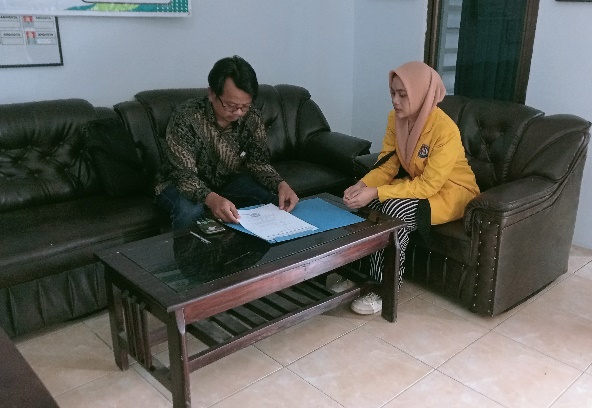 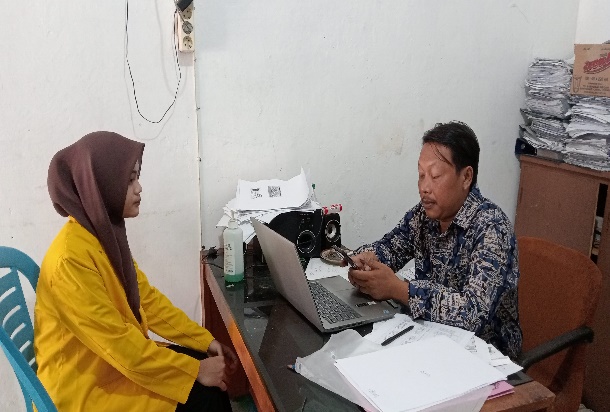 Dokumentasi foto izin observasi awal dengan Kepala Desa KarangmoncolDokumentasi foto permintaan data dengan staff Desa Karangmoncol 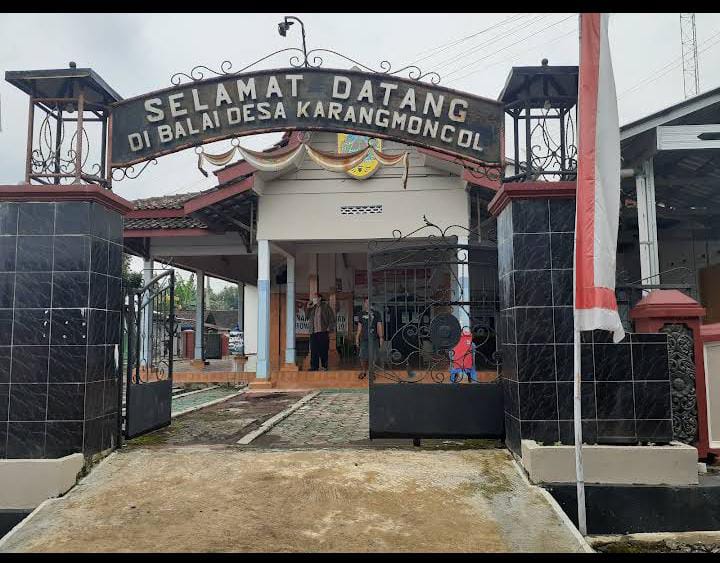 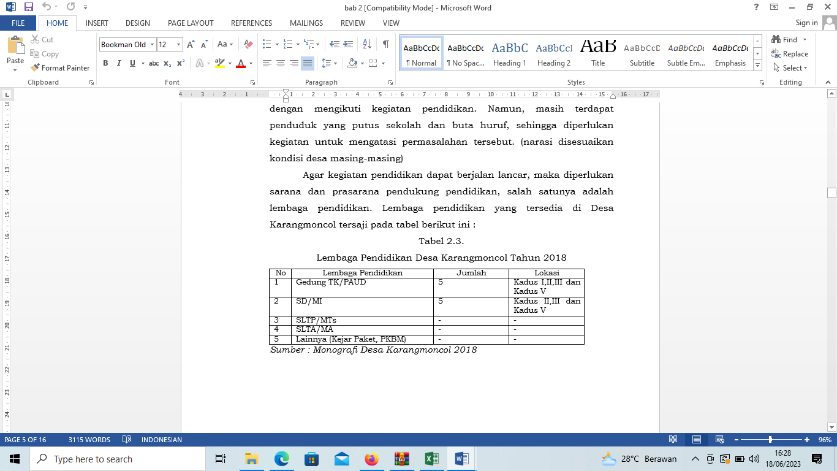 Dokumentasi foto Balai Desa Karangmoncol Dokumentasi dokumen dan foto lembaga pendidikan di Desa Karangmoncol 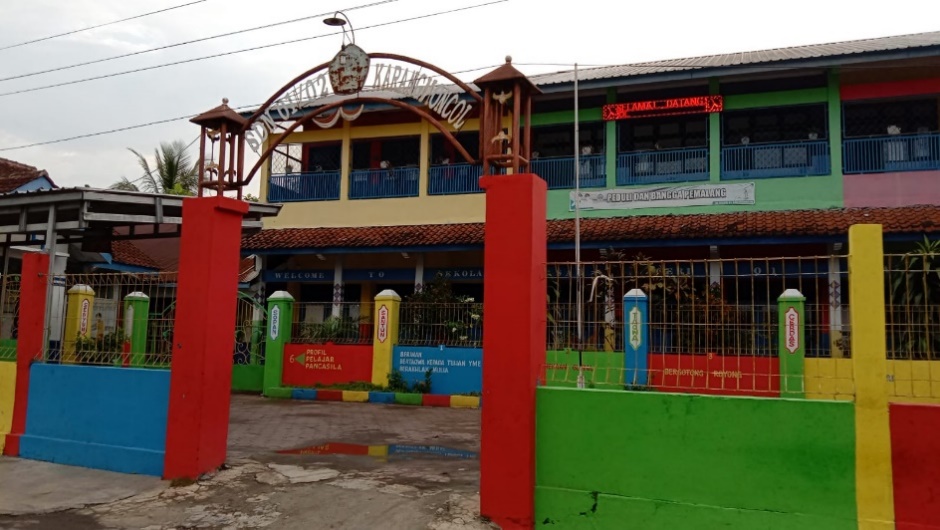 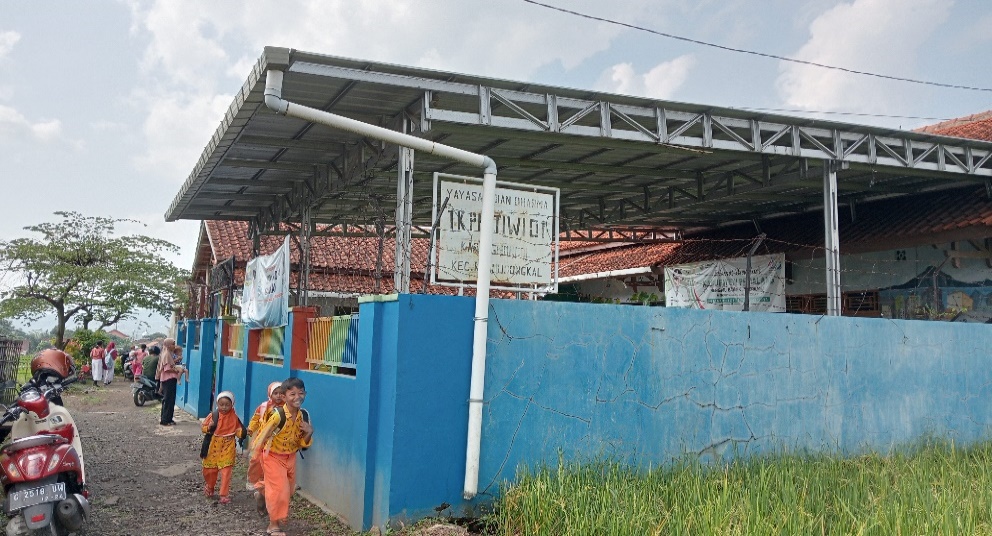 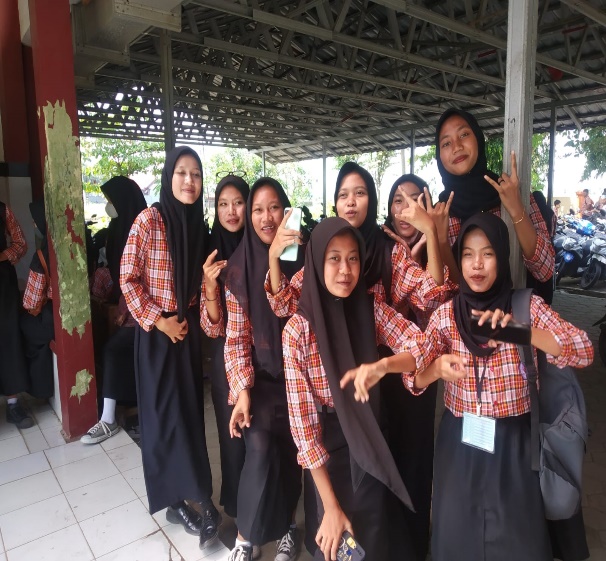 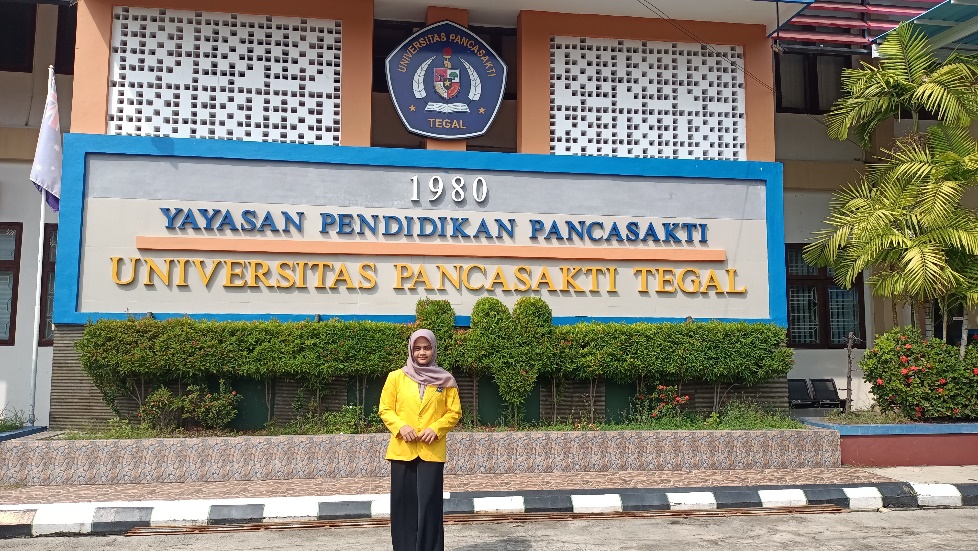 Dokumentasi aktivitas pendidikan perempuan di desa KarangmoncolDokumentasi aktivitas pendidikan perempuan di desa Karangmoncol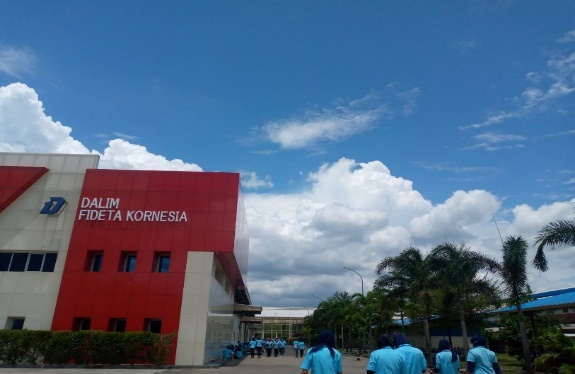 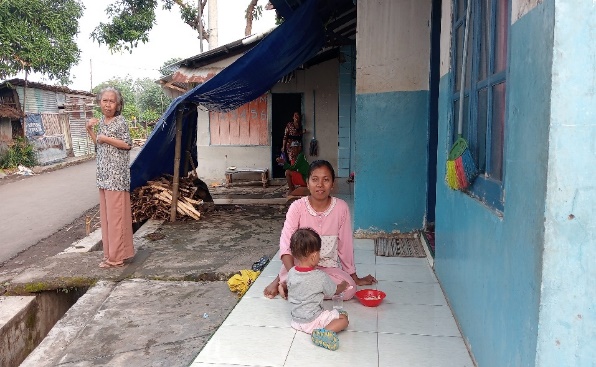 Dokumentasi foto aktivitas perempuan di Desa KarangmoncolDokumentasi foto aktivitas perempuan di Desa Karangmoncol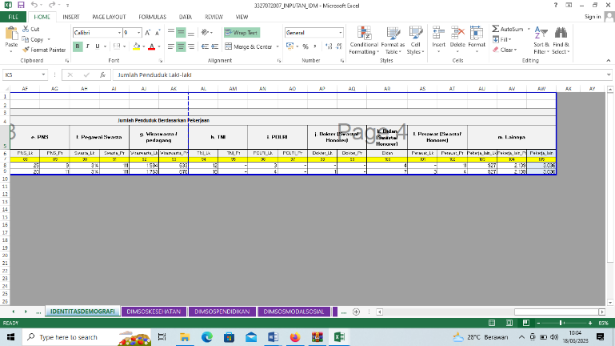 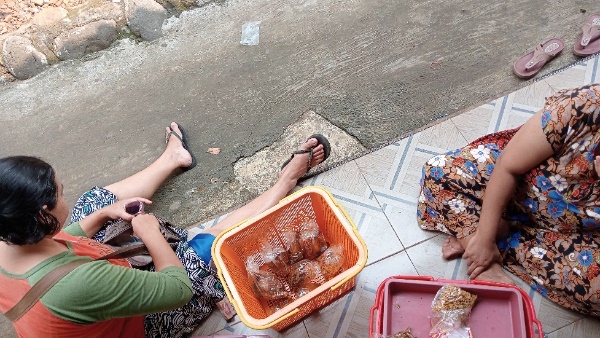 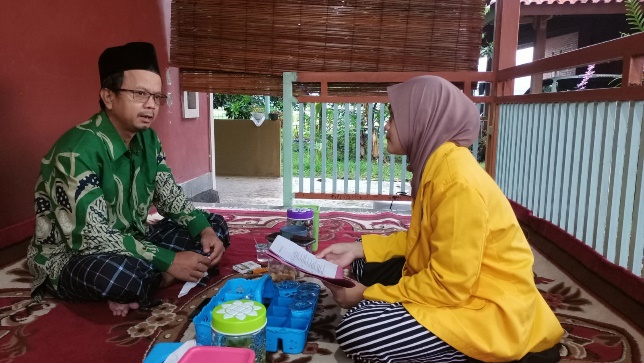 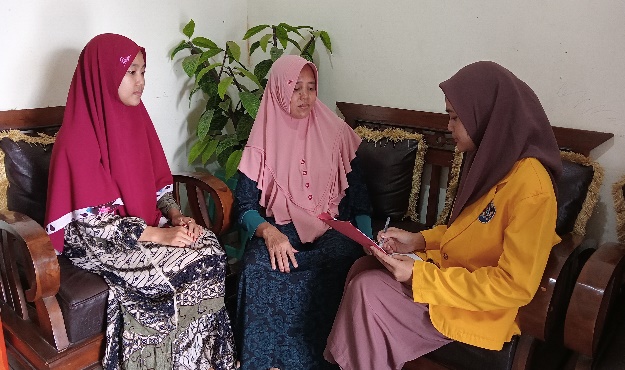 Dokumentasi foto wawancara dengan informan i1 Kepala Desa KarangmoncolDokumentasi foto wawancara dengan informan i2 dan i8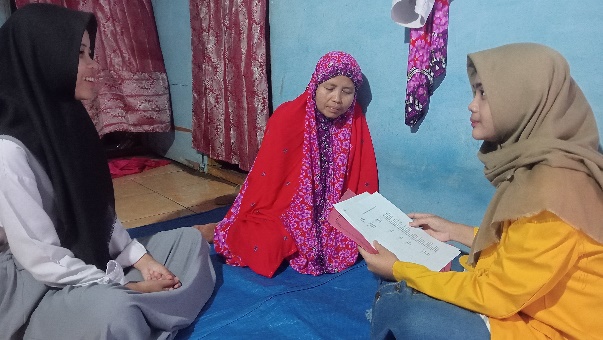 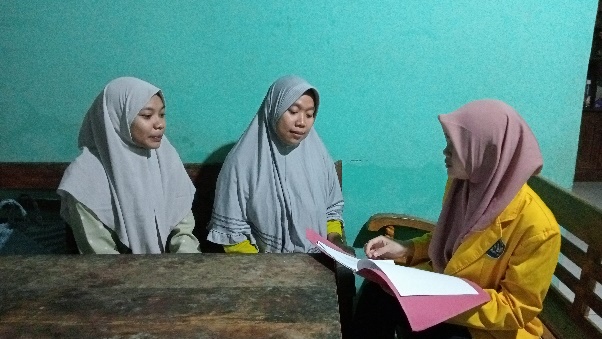 Dokumentasi foto wawancara dengan informan i3 dan i9Dokumentasi foto wawancara dengan informan i4 dan i10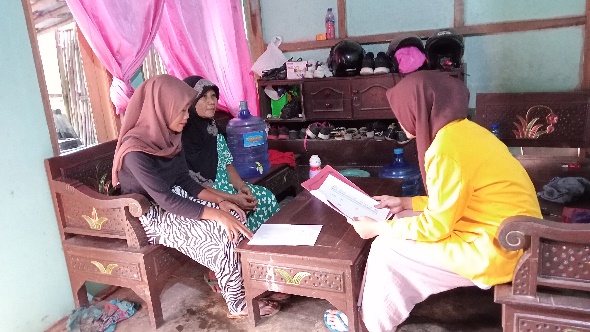 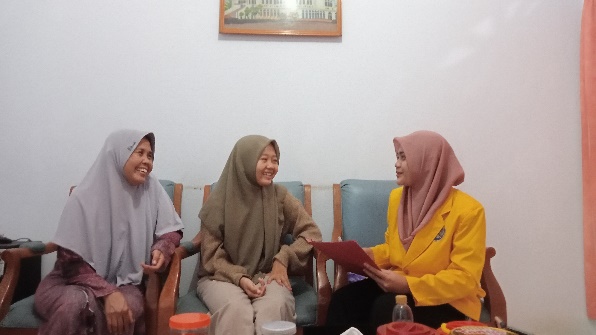 Dokumentasi foto wawancara dengan informan i5 dan i11Dokumentasi foto wawancara dengan informan i6 dan i12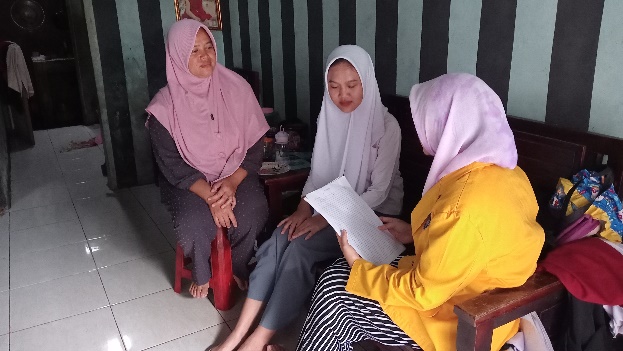 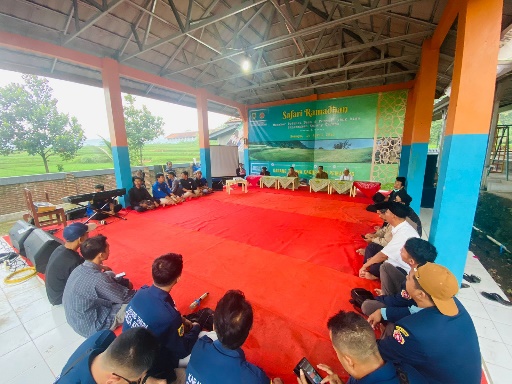 Dokumentasi foto wawancara dengan informan i7 dan i13 Dokumentasi foto perkumpulan karang taruna